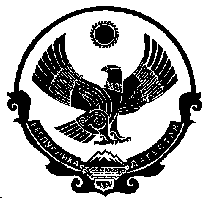 РЕСПУБЛИКА ДАГЕСТАН        АДМИНИСТРАЦИЯ ГОРОДСКОГО ОКРУГА«ГОРОД КИЗИЛЮРТ»П О С Т А Н О В Л е н и Е     17.05.2022                                                                                                   № 276-ПО проведении открытого конкурса по отбору управляющей организации для управления многоквартирным домом в городском округе «город Кизилюрт»В соответствии со статьей 161 Жилищного кодекса РФ, постановлением Правительства Российской Федерации от 6 февраля 2006 г. № 75 «О порядке проведения органом местного самоуправления открытого конкурса по отбору управляющей организации по управлению многоквартирным домом»,                           п о с т а н о в л я ю:Назначить МКУ «Управление  ЖКХ» администрации городского округа «город Кизилюрт» уполномоченным органом по проведению открытого конкурса по отбору управляющей организации для управления многоквартирным домом в городском округе «город Кизилюрт» ( далее - организатор конкурса).МКУ «Управление  ЖКХ» администрации городского округа «город Кизилюрт» провести открытый конкурс по отбору управляющей организации для управления многоквартирными домами, расположенными по адресу:- Республика Дагестан, г.Кизилюрт, ул. Гагарина, дом № 88;- Республика Дагестан, г.Кизилюрт, ул. Гагарина, дом № 68;- Республика Дагестан, г. Кизилюрт, ул. Спортивная д. 21 к. 1;- Республика Дагестан, г. Кизилюрт, сел. Старый Бавтугай,                                        ул. Интернатская, дом №2;- Республики Дагестан, г. Кизилюрт, пос. Бавтугай, ул. Пушкина, д. № 7;- Республики Дагестан, г. Кизилюрт, пос. Бавтугай, ул. Пролетарская,    дом №   12;- Республики Дагестан, г. Кизилюрт, пос. Бавтугай, ул. Окружная,      дом № 32 а.- Республика Дагестан г. Кизилюрт, ул. Г. Цадаса, дом № 63.Создать и утвердить состав конкурсной комиссии по проведению открытого конкурса по отбору управляющей организации для управления многоквартирными домами городского округа «город Кизилюрт» согласно Приложению 1.Утвердить конкурсную документацию для проведения открытого конкурса по отбору управляющей организации для управления многоквартирными домами городского округа «Город Кизилюрт» согласно Приложению 2;МКУ «Управление  ЖКХ» администрации городского округа «город Кизилюрт»:а) разместить на официальном сайте городского округа «город Кизилюрт» в сети интернет, в ГИС ЖКХ и в газете «Кизилюртовские вести», на сайте www.torgi.gov.ru:- извещение о проведении открытого конкурса по отбору управляющей        организации для управления многоквартирными домами;- конкурсную документацию о проведении открытого конкурса по отбору управляющей организации для управления многоквартирными домами в городском округе «город Кизилюрт»;- информацию о результатах проведения открытого конкурса по отбору управляющей организации для управления многоквартирными домами в городском округе «город Кизилюрт».б) не позднее, чем за 25 дней до даты вскрытия конвертов с заявлениями на участие в конкурсе, уведомить о дате проведения конкурса всех собственников помещений в вышеуказанных многоквартирных домах путем размещения сообщения на досках объявлений, размещенных во всех подъездах многоквартирного дома или в пределах земельного участка, на котором размещен многоквартирный дом, а также путем размещения сообщения о проведении конкурса на официальном сайте (www.torgi.gov.ru).;в) не позднее 10 рабочих дней с даты утверждения протокола конкурса уведомить собственников помещений в многоквартирных домах о результатах открытого конкурса и об условиях договора управления этими домами путем размещения проектов договоров на досках объявлений, размещенных во всех подъездах многоквартирного дома или в пределах земельного участка, на котором размещен дом, а также путем размещения проектов договоров на официальном сайте (www.torgi.gov.ru).Контроль исполнения настоящего постановления возложить на первого заместителя главы администрации городского округа «город Кизилюрт» Патахова М.А.Глава городского округа «город Кизилюрт»                      М.Ю.Магомедов Приложение 1У Т В Е Р Ж Д Е Нпостановлением администрации ГО «город Кизилюрт»от 2022 г. № 276    -ПСоставконкурсной комиссии по проведению открытого конкурса по отборууправляющей организацииПредседатель комиссии:Абдулатипов Магомед-Камиль Алиевич  -     директор МКУ «УЖКХ» администрации  ГО «город Кизилюрт»Члены комиссии:Приложение 2У Т В Е Р Ж Д Е Н А постановлением администрации ГО «город Кизилюрт»от 17.05.2022 г. № 276-ПКОНКУРСНАЯ ДОКУМЕНТАЦИЯДЛЯ ПРОВЕДЕНИЯ ОТКРЫТОГО КОНКУРСАпо отбору управляющей организации для управления многоквартирными домамив ГО «город Кизилюрт» № 2-К г. Кизилюрт2022 год1. Общие положенияОрганизатор конкурса: МКУ «УЖКХ» администрации ГО «Город Кизилюрт» (далее – организатор конкурса).Комиссия по размещению заказа: единая комиссия ГО «Город Кизилюрт» по размещению муниципальных заказов (далее – комиссия).Форма торгов: открытый конкурс.Предмет конкурса: право заключения договоров управления в многоквартирном доме в отношении объекта конкурса.Объект конкурса: общее имущество собственников помещений в многоквартирных домах в ГО «Город Кизилюрт»,   на право управления которыми проводится конкурс. Участники конкурса: претендент, допущенный единой комиссией кучастию в конкурсе.Законодательное регулирование. Настоящая конкурсная документация подготовлена в соответствии с Постановлением Правительства Российской Федерации от 06 февраля 2006 года № 75 «О порядке проведения органом местного самоуправления открытого конкурса по отбору управляющей организации для управления многоквартирным домом».Место и сроки  проведения конкурса указаны в Информационной карте конкурса.Цена договора указана в Информационной карте конкурса. Данная цена не может быть превышена при заключении договора  по итогам конкурса.Участник конкурса принимает обязательства выполнять обязательные и предложенные им дополнительные работы и услуги за плату за содержание и ремонт жилого помещения, размер которой указан в конкурсной документации, предоставлять коммунальные услуги, а также исполнять иные обязательства, указанные в проекте договора управления многоквартирным домом. Цена договора, предложенная участниками конкурса, остается фиксированной на протяжении всего срока выполнения договора и включает в себя все затраты, налоги, сборы и иные обязательные платежи, подлежащие уплате в связи с исполнением договора.Источник финансирования: ежемесячные платежи собственников за работы и услуги по управлению многоквартирным домом, содержанию и текущему ремонту общего имущества собственников помещений в многоквартирном доме.Форма, сроки и порядок оплаты услуг по управлению многоквартирным домом определяются в проекте договора, приведенном в приложении 5 к настоящей конкурсной документации, и указаны в Информационной карте конкурса.Порядок проведения осмотров объекта конкурса: организатор конкурса организует проведение осмотра претендентами и другими заинтересованными лицами объектов конкурса. Сведения о проведении осмотров указаны  в информационной карте.Участник размещения заказа несет все расходы, связанные с подготовкой и подачей заявки на участие в конкурсе, участием в конкурсе и заключением  договора.Преимущества на участие в конкурсе не предоставляются.2. Требования к участникам открытого конкурса2.1. Участником конкурса может быть любое юридическое лицо независимо от организационно-правовой формы или индивидуальный предприниматель,имеющих лицензию на осуществление предпринимательской деятельности по управлению МКД. 2.2.Участники конкурса должны соответствовать следующим обязательным требованиям:- соответствие претендентов установленным федеральными законами требованиям к лицам, осуществляющим выполнение работ, оказание услуг, предусмотренных договором управления многокартирным домом;- непроведение в отношении участника конкурса процедуры банкротства либо в отношении претендента – юридического лица  процедуры ликвидации;- неприостановление деятельности участника конкурса в порядке, предусмотренном Кодексом Российской Федерации об административных правонарушениях, на день рассмотрения заявки на участие в конкурсе;- отсутствие у претендента задолженности по начисленным налогам, сборам и иным обязательным платежам в бюджеты любого уровня или государственные внебюджетные фонды за прошедший календарный год, размер которой превышает двадцать пять процентов балансовой стоимости активов претендента по данным бухгалтерской отчетности за последний завершенный отчетный период. Претендент считается соответствующим установленному требованию в случае, если он обжалует наличие указанной задолженности в соответствии с законодательством Российской Федерации и решение по такой жалобе на день рассмотрения заявки на участие в конкурсе не вступило в силу- отсутствие у претендента кредиторской задолженности за последний завершенный отчетный период в размере свыше 70% балансовой стоимости активов претендента по данным бухгалтерской отчетности за последний завершенный отчетный период;- внесение претендентом на счет, указанный в информационной карте, средств в качестве обеспечения заявки на учасие в конкурсе. При этом претендент считается соответствующим данному требованию, если непосредственно перед началом процедуры вскрытия конвертов с заявками на участие в конкурсе средства поступили на счет, указанный в информационной карте.Организатор конкурса вправе отстранить участника конкурса от участия в конкурсе на любом этапе его проведения вплоть до заключения договора в следующих случаях:- в случае непредоставления документов, либо установления недостоверности сведений, содержащихся в документах, представленных участником размещения заказа в составе заявки на участие в конкурсе;- в случае несответствия требованиям, установленным в п.п. 2.2 настоящей конкурсной документации,  установления факта проведения ликвидации участника размещения заказа юридического лица или проведения в отношении участника размещения заказа – юридического лица, индивидуального предпринимателя процедуры банкротства;- в случае несоответствия заявки на участие в конкурсе требованиям конкурсной документации.                                                   3.Разъяснение положений конкурсной документации При проведении конкурса какие-либо переговоры организатора конкурса или единой комиссии ГО «Город Кизилюрт»по размещению муниципальных заказов с участником конкурса не допускаются. В случае нарушения указанного положения конкурс может быть признан недействительным в порядке, предусмотренном законодательством Российской Федерации. Организатор конкурса вправе давать разъяснения положений конкурсной документации. Любое заинтересованное лицо вправе направить в письменной форме, организатору конкурса запрос о разъяснении положений конкурсной документации. В течение двух рабочих дней со дня поступления указанного запроса организатор конкурса обязан направить в письменной форме разъяснения положений конкурсной документации, если указанный запрос поступил к организатору конкурса не позднее, чем за два рабочих дня до даты  окончания подачи заявок на участие в конкурсе на бумажном носителе по адресу, указанному в запросе. В течение одного рабочего дня со дня направления разъяснения положений конкурсной документации по запросу заинтересованного лица такое разъяснение должно быть размещено организатором конкурса на сайте mo.gor.kiz@mail.ru с указанием предмета запроса, но без указания лица, от которого поступил запрос. Разъяснение положений конкурсной документации не должно изменять ее суть.                                               4.Внесение изменений в конкурсную документацию Организатор конкурса по собственной инициативе или в соответствии с запросом заинтересованного лица вправе внести изменения в конкурсную документацию не позднее чем за 15 дней до даты окончания срока подачи заявок на участие в конкурсе. В течение 2 рабочих дней с даты принятия решения о внесении изменений в конкурсную документацию такие изменения размещаются организатором конкурса или по его поручению специализированной организацией на официальном сайте и направляются заказными письмами с уведомлением всем лицам, которым была предоставлена конкурсная документация. В течение пяти рабочих дней со дня принятия решения о внесении изменений в конкурсную документацию такие изменения опубликовываются в газете «Кизилюртовские вести» и в течение двух дней размещаются организатором конкурса на сайте и направляются письмами всем участникам размещения заказа, которым была предоставлена конкурсная документация.  Чтобы предоставить участникам конкурса разумное время для внесения изменений в заявки на участие в конкурсе на основании изменений, внесенных в конкурсную документацию, организатор конкурса вправе при необходимости и по своему усмотрению продлить срок подачи заявок и внести соответствующие изменения в извещение о проведении конкурса. Изменения в извещение о проведении открытого конкурса опубликовывается в газете «Кизилюртовские вести»  в течение пяти рабочих дней со дня принятия решения о внесении изменений в извещение о проведении открытого конкурса и в течение двух дней размещается организатором конкурса на сайте mo.gor.kiz@mail.ruи направляется всем участникам размещения заказа, которым была предоставлена конкурсная документация.  Участники конкурса, использующие конкурсную документацию с сайта самостоятельно отслеживают возможные изменения, внесенные в извещение о проведение открытого конкурса и в конкурсную документацию, размещенные на сайте и опубликованные в газете «Кизилюртовские вести». Организатор конкурса не несет ответственности в случае, если участник конкурса не ознакомился с изменениями, внесенными в извещение о проведении конкурса и конкурсную документацию размещенными и опубликованными надлежащим образом. Отказ от проведения конкурса В случае если до дня проведения конкурса собственники  помещений  в многоквартирном  доме  выбрали способ управления многоквартирным домом и реализовали решение о выборе способа управления этим домом, конкурс не проводится. Отказ от проведения конкурса по иным основаниям не допускается. Извещение об отказе от проведения открытого конкурса опубликовывается в газете «Кизилюртовские вести»  в течение пяти дней и размещается организатором конкурса на сайте в течение двух дней со дня принятия решения об отказе от проведения открытого конкурса.В течение двух дней со дня принятия указанного решения организатором конкурса вскрываются конверты с заявками на участие в конкурсе и соответствующие уведомления направляются всем участникам размещения заказа, подавшим заявки на участие в конкурсе.Организатор конкурса возвращает претенднтам, участникам конкурса средства, внесенные в качестве обеспечения заявки на участие в конкурсе, в течение 5 рабочих дней с даты принятия решения об отказе от проведения конкурса.6. Требования к содержанию и форме заявки на участие в конкурсе6.1. Заявка на участие в конкурсе (приложение 3 к настоящей конкурсной документации, далее – заявка) должна содержать:1) сведения и документы о претенденте, подавшем такую заявку:а) фирменное наименование (наименование), сведения об организационно-правовой форме, о месте нахождения, почтовый адрес (для юридического лица), фамилия, имя, отчество, паспортные данные, сведения о месте жительства (для физического лица), номер контактного телефона, электронный адрес;б) выписку из Единого государственного реестра юридических лиц - для юридического лица; выписку из Единого государственного реестра индивидуальных предпринимателей для индивидуального предпринимателя; в) в случае, если заявка подписывается не руководителем участника конкурса, к ней должен быть приложен документ, подтверждающий полномочия лица на осуществление действий от имени участника конкурса, подавшего заявку на участие в конкурсе;г) реквизиты банковского счета для возврата средств, внесенных в качестве обеспечения заявки на участие в конкурсе;2) документы, подтверждающие соответствие претендента установленным требованиям для участия в конкурсе, или заверенные в установленном порядке копии таких документов:а) документы, подтверждающие внесение денежных средств в качестве обеспечения заявки на участие в конкурсе;б) копии утвержденного бухгалтерского баланса за последний отчетный период;в) документы, подтверждающие соответствие претендентов установленным федеральными законами требованиям к лицам, осуществляющим выполнение работ, оказание услуг, предусмотренных договором управления многоквартирным домом.3) реквизиты банковского счета для внесения собственниками помещений в многоквартирном доме и нанимателями жилых помещений по договору социального найма и договору найма жилых помещений государственного или муниципального жилищного фонда платы за содержание и ремонт жилого помещения и платы за коммунальные услуги.6.2. Представленные в составе заявки документы не возвращаются участнику конкурса.7. Подача зявок на участие в конкурсе7.1   Срок и порядок подачи и регистрации заявок на участие в конкурсеЗаинтересованное лицо подает заявку на участие в конкурсе по форме, предусмотренной приложением № 3 к настоящей конкурсной документации. Срок подачи заявок должен составлять не менее 25 дней. Одно лицо вправе подать в отношении одного лота только одну заявку.Предоставление заявки на участие в конкурсе является согласием претендента выполнить обязательные работы и услуги за плату на содержание и ремонт жилого помещения, размер которой указан в извещении о проведении конкурса, а также предоставлять коммунальные услуги.Прием заявок заканчивается в день вскрытия конвертов с заявками, но не раньше времени, указанного в извещении о проведении открытого конкурса (с учетом всех изменений извещения о проведении конкурса, являющихся неотъемлемой частью извещения о проведении конкурса) и Информационной карте конкурса.Заявки на участие в конкурсе до последнего дня срока подачи заявок на участие в конкурсе (исключая последний день подачи заявок на участие в конкурсе) подаются по адресу, указанному в извещении о проведении открытого конкурса и Информационной карте конкурса. В день окончания срока подачи заявок на участие в конкурсе,  такие заявки подаются на заседании комиссии непосредственно перед вскрытием конвертов с заявками на участие в конкурсе по адресу, по которому осуществляется вскрытие конвертов с заявками на участие в конкурсе, указанному в извещении о проведении открытого конкурса после объявления  присутствующим при вскрытии конвертов с заявками о возможности подать заявки, изменить или отозвать поданные заявки. Заявки на участие в конкурсе, направленные по почте и поступившие в последний день окончания срока подачи заявок по адресу, по которому подаются заявки на участие в конкурсе в течение всего срока поступления заявок, за исключением последнего дня срока подачи заявок, признаются опоздавшими. Участник конкурса при отправке заявки по почте, несет риск того, что его заявка будет доставлена по неправильному адресу и признана опоздавшей. Каждый конверт с заявкой, поступивший в срок, указанный в пунктах ,  Конкурсной документации, регистрируется уполномоченными лицами организатора конкурса.Каждый поступивший конверт с заявкой на участие в конкурсе также маркируется путем нанесения на конверт регистрационного номера, соответствующего номеру в журнале регистрации.Поступившие конверты с заявками регистрируются в Журнале регистрации заявок на участие в конкурсе, в порядке поступления конвертов с заявками. Запись регистрации конверта должна включать регистрационный номер заявки, дату, время, способ подачи, подпись и расшифровку подписи лица, вручившего конверт должностному лицу организатора конкурса. По требованию претендента выдается расписка о получении такой заявки .Заявки на участие в конкурсе, оформленные в соответствии с пунктом 6.1 конкурсной документации, подаются участниками размещения заказа в порядке и сроки, указанные в пункте 7.1 конкурсной документации и в Информационной карте конкурса.Участник размещения заказа подает заявку на участие в конкурсе в запечатанном конверте. На таком конверте указывается наименование открытого конкурса, на участие в котором подается данная заявка, следующим образом: «Заявка на участие в открытом конкурсе по отбору управляющей организации для управления многоквартирным домом». В случае подачи заявок на участие в конкурсе в отношении нескольких лотов одним участником размещения заказа, такие заявки подаются в следующем порядке. Все заявки на участие в конкурсе в отношении нескольких лотов подаются участником размещения заказа в одном конверте. В соответствующем конверте содержатся: один комплект общих для всех заявок документов и отдельные конверты с документами, специфичными для каждого лота.Общий внешний конверт оформляется в соответствии с пунктом 7.1.6 конкурсной документации. Каждый внутренний конверт, содержащий документы отдельно по лоту, оформляется следующим образом: на таком конверте указывается наименование конкурса и номер соответствующего лота, а именно: «Открытый конкурс по отбору управляющей организации для управления многоквартирным домом. Номер лота __».  7.1.10. Претенденты, подавшие заявки, организатор конкурса обязаны обеспечить конфиденциальность сведений, содержащихся в таких заявках до вскрытия конвертов с заявками на участие в конкурсе. Лица, осуществляющие хранение конвертов с заявками, не вправе допускать повреждение таких конвертов и заявок до момента их вскрытия.7.1.10. Если конверт с заявкой не запечатан и не маркирован в порядке, указанном выше, организатор конкурса не несет ответственности за утерю конверта или его содержимого или досрочное вскрытие такого конверта. В случае, если на конверте с заявкой  указано наименование (для юридических лиц) или фамилия, имя, отчество (для физического лица) участника размещения заказа, либо конверт не запечатан и не маркирован в порядке, указанном выше, такие конверты с заявками не принимаются организатором конкурса и возвращаются лицу, подавшему такой конверт. В случае получения такого конверта организатором конкурса по почте, соответствующий конверт возвращается по адресу отправителя, указанному на конверте. Изменения заявок на участие в конкурсеПретендент вправе изменить заявку на участие в конкурсе в любое время непосредственно до начала процедуры вскрытия конвертов с заявками на участие в конкурсе. Изменения, внесенные в заявку, считаются неотъемлемой частью заявки на участие в конкурсе.Заявки на участие в конкурсе изменяются в следующем порядке.Изменения заявки на участие в конкурсе подаются в запечатанном конверте. На соответствующем конверте указываются: наименование открытого конкурса и регистрационный номер заявки в следующем порядке: «Изменение заявки на участие в открытом конкурсе по отбору управляющей организации для управления многоквартирным домом. Регистрационный номер заявки». На  изменениях заявки на участие в конкурсе должен быть указан регистрационный номер заявки.До последнего дня подачи заявок, установленного в пункте 7.1 Конкурсной документации, изменения заявок на участие в конкурсе подаются по адресу, указанному в извещении о проведении конкурса (с учетом всех изменений извещения о проведении конкурса, являющихся неотъемлемой частью извещения о проведении конкурса) и в Информационной карте конкурсе.В день окончания срока подачи заявок на участие в конкурсе,  изменения заявок на участие в конкурсе подаются на заседании единой комиссии городского округа «Город Кизилюрт» по размещению муниципальных заказов  непосредственно перед вскрытием конвертов с заявками на участие в конкурсе в по адресу, по которому осуществляется вскрытие конвертов с заявками на участие в конкурсе, указанному в извещении о проведении открытого конкурса.7.2.4. Изменения заявок на участие в конкурсе регистрируются в Журнале регистрации заявок на участие в конкурсе в порядке, установленном в пункте 7.1.4 Конкурсной документации. 7.2.5. После окончания срока подачи заявок не допускается внесение изменений в заявки. 7.2.6. Претенденты, подавшие изменения заявок на участие в конкурсе, организатор конкурса, обязаны обеспечить конфиденциальность сведений, содержащихся в таких изменениях заявок до вскрытия конвертов с изменениями заявок. Лица, осуществляющие хранение конвертов с изменениями заявок на участие в конкурсе, не вправе допускать повреждение таких конвертов и, содержащихся в них изменений заявок до момента их вскрытия.7.2.7. Конверты с изменениями заявок вскрываются комиссией одновременно с конвертами с заявками на участие в конкурсе. После вскрытия конвертов с заявками и конвертов с изменениями соответствующих заявок комиссия устанавливает поданы ли изменения заявки на участие в конкурсе надлежащим лицом. О вскрытии конвертов с изменениями заявок на участие в конкурсе делается соответствующая отметка в протоколе вскрытия заявок на участие в конкурсе. 7.2.8. Если конверт с изменениями заявки на участие в конкурсе не запечатан и не маркирован в порядке, указанном выше, организатор конкурса не несет ответственности за утерю или досрочное вскрытие такого конверта. В случае, если на конверте с изменениями заявки  на участие в конкурсе указано наименование (для юридических лиц) или фамилия, имя, отчество (для физического лица) участника размещения заказа, либо конверт не запечатан и не маркирован в порядке, указанном выше, такие конверты с изменениями заявок на участие в конкурсе не принимаются организатором конкурса и возвращаются лицу, подавшему такой конверт. В случае получения такого конверта организатором конкурса по почте, соответствующий конверт возвращается по адресу отправителя, указанному на конверте.Отзыв заявок на участие в конкурсеПретендент вправе отозвать заявку на участие в конкурсе в любое время непосредственно до начала процедуры вскрытия конвертов с заявками на участие в конкурсе. Организатор конкурса возвращает внесенные в качестве обеспечения заявки на участие в конкурсе средства претенденту, отозвавшему заявку на участие в конкурсе, в течение 5 рабочих дней с даты получения организатором конкурса уведомления об отзыве заявки.Заявки на участие в конкурсе отзываются в следующем порядке.Участник размещения заказа подает в письменном виде уведомление об отзыве заявки, содержащее информацию о том, что он отзывает свою заявку. При этом в соответствующем уведомлении в обязательном порядке должна быть указана следующая информация: наименование конкурса, регистрационный номер заявки на участие в конкурсе, дата, время и способ подачи заявки на участие в конкурсе. Заявление об отзыве заявки на участие в конкурсе должно быть скреплено печатью и заверено подписью уполномоченного лица (для юридических лиц) и собственноручно подписано физическим лицом участником размещения заказа. В случае, если в уведомлении об отзыве заявки на участие в конкурсе прямо указана просьба вернуть отозванную им заявку и указан адрес, по которому соответствующая заявка должна быть возвращена должно содержаться в заявлении об отзыве заявки на участие в конкурсе.  До последнего дня подачи заявок на участие в конкурсе, заявления об отзыве заявок на участие в конкурсе подаются по адресу, указанному в извещении о проведении конкурса и Информационной карте конкурса. В  день окончания срока подачи заявок на участие в конкурсе,  заявки на участие в конкурсе отзываются на заседании конкурсной комиссии непосредственно перед вскрытием конвертов с заявками на участие в конкурсе по адресу, по которому осуществляется вскрытие конвертов с заявками на участие в конкурсе, указанному в извещении о проведении открытого конкурса. 7.3.3. Отзывы заявок на участие в конкурсе регистрируются в Журнале регистрации заявок на участие в конкурсе в порядке, установленном в пункте 7.1 Конкурсной документации. 7.3.4. После получения и регистрации отзыва заявки на участие в конкурсе организатор конкурса сравнивает регистрационный номер заявки, указанный в заявке и в уведомлении об отзыве соответствующей заявки на участие в конкурсе и в случае, если они совпадают, вскрывает конверт с заявкой на участие в конкурсе, которая отозвана. Конверты с заявками на участие в конкурсе, в отношении которых поданы заявления об их отзыве, вскрываются. Результаты вскрытия конвертов с заявками на участие в конкурсе фиксируются в соответствующем акте. 7.3.5. В случае соответствия уведомления об отзыве заявки на участие в конкурсе требованиям, указанным выше и соответствия регистрационного номера заявки, указанного в уведомлении об отзыве заявки, регистрационному номеру заявки, указанному в заявке на участие в конкурсе, заявка на участие в конкурсе считается отозванной в надлежащем порядке и конверт с заявками вскрывается. Организатор конкурса не несет ответственность за негативные последствия, наступившие для участника размещения заказа, заявка на участие в конкурсе которого отозвана. 7.3.6. Заявки на участие в конкурсе, отозванные до окончания срока подачи заявок на участие в конкурсе в порядке, указанном выше считаются не поданными. 7.3.7. После окончания срока подачи заявок не допускается отзыв заявок на участие в конкурсе. 7.3.8. Организатор конкурса возвращает внесенные в качестве обеспечения заявки на участие в конкурсе денежные средства участнику размещения заказа, отозвавшему заявку на участие в конкурсе, в течение пяти дней со дня поступления организатору конкурса уведомления об отзыве заявки на участие в конкурсе. Заявки на участие в конкурсе, поданные с опозданиемПолученные после окончания времени приема конвертов с заявками на участие в конкурсе организатором конкурса конверты с заявками на участие в конкурсе вскрываются, и в тот же день такие конверты и такие заявки возвращаются участникам размещения заказ по адресу, указанному в заявке на участие в конкурсе. Данные о вскрытии заявок на участие в конкурсе, полученных после установленного срока окончания приема заявок на участие в конкурсе, фиксируются  организатором конкурса в соответствующем акте, который хранится с остальными документами по проведенному конкурсу.Организатор конкурса обязан вернуть внесенные в качестве обеспечения заявки на участие в конкурсе денежные средства соответствующим участникам размещения заказа в течение пяти дней со дня подписания протокола вскрытия (соответствующего акта) на банковский  счет, указанный в соответствующей заявке на участие в конкурсе.   Обеспечение заявок на участие в конкурсеРазмер обеспечения заявки на участие в конкурсе указан в информационной карте, что составляет 5 процентов размера платы за содержание и ремонт жилого помещения, умноженного на общую площадь жилых и нежилых помещений (за исключением помещений общего пользования) в многоквартирном доме.Каждый претендент, подающий заявку на участие в конкурсе, вносит средства на указанный в информационной карте счет.Факт внесения претендентом денежных средств в качестве обеспечения заявки на участие в конкурсе подтверждается платежным поручением (квитанцией в случае наличной формы оплаты) с отметкой банка об оплате. Соответствующее платежное поручение с отметкой банка об оплате  должно быть подано претендентом в составе документов, входящих в заявку на участие в конкурсе. В случае отсутствия в составе заявки указанного выше платежного поручения (квитанции об оплате, оригинальной выписки из банка) с отметкой банка об оплате, претенденту, подавшему соответствующую заявку, отказывается в допуске к участию в конкурсе в соответствии с пунктом 9.4 настоящего Раздела.Организатор конкурса возвращает претендентам денежные средства, внесенные в качестве обеспечения заявки на участие в конкурсе путем перечисления денежных средств на банковский счет, указанный в заявке, поданной соответствующим участником размещения заказа в следующих случаях и в следующие сроки: в течение пяти дней со дня принятия организатором конкурса решения об отказе от проведения открытого конкурса;в течение пяти дней со дня поступления организатору конкурса уведомления об отзыве участником размещения заказа заявки на участие в конкурсе с соблюдением положений пункта 7 конкурсной документации;в течение пяти дней со дня подписания протокола рассмотрения заявок на участие в конкурсе претенденту, которому(ым) отказано в допуске к участию в конкурсе;в течение пяти дней со дня подписания протокола оценки и сопоставления заявок на участие в конкурсе участникам конкурса, которые участвовали в конкурсе, но не стали победителями конкурса, за исключением участника конкурса, заявке на участие в конкурсе которого присвоен второй номер;в течение пяти дней со дня подписания протокола оценки и сопоставления заявок на участие в конкурсе участникам размещения заказа, заявки на участие в конкурсе которых получены после окончания приема конвертов с заявками на участие в конкурсе и возвращены;претенденту, заявке на участие в конкурсе которого присвоен второй номер, в течение пяти дней со дня заключения договора с победителем конкурса или с таким участником конкурса;Единственному участнику конкурса в течение 5 рабочих дней с даты предоставления организатору конкурса подписанного им проекта договора управления многоквартирным домом и обеспечения исполнения обязательств. 7.5.7. Денежные средства, внесенные в качестве обеспечения заявки на участие в конкурсе, не возвращаются в случае уклонения победителя конкурса или участника конкурса, заявке на участие в конкурсе которого присвоен второй номер, от заключения договора.Вскрытие конвертов с заявками на участие в конкурсе Порядок вскрытия конвертов с заявками на участие в конкурсеПублично в день, во время и в месте, указанные в извещении о проведении конкурса (с учетом всех изменений извещения о проведении конкурса, являющихся неотъемлемой частью извещения о проведении конкурса) и Информационной карте конкурса, единой комиссией ГО «Город Кизилюрт»по размещению муниципальных заказов вскрываются конверты с заявками на участие в конкурсе. Претенденты или их  уполномоченные представители  вправе присутствовать при вскрытии конвертов с заявками на участие в конкурсе. Уполномоченные представители участников предоставляют документ, подтверждающий полномочия лица на осуществление действий от имени претендента. Уполномоченные представители участников, присутствующие при вскрытии конвертов с заявками на участие в конкурсе должны предоставить доверенность, выданную от имени участника конкурса.    Все присутствующие при вскрытии конвертов лица регистрируются в Листе регистрации представителей претендентов и иных лиц, составляемом и подписываемом секретарем комиссии. В день вскрытия конвертов с заявками на участие в конкурсе непосредственно перед вскрытием конвертов с заявками на участие в конкурсе, но не раньше времени, указанного в пункте  конкурсной документации, комиссия обязана объявить лицам, присутствующим при вскрытии таких конвертов, о возможности подать заявки на участие в конкурсе, изменить или отозвать поданные заявки на участие в конкурсе, изменить или отозвать поданные заявки до начала процедуры вскрытия конвертов.Комиссией вскрываются конверты с заявками на участие в конкурсе, которые поступили организатору конкурса до времени вскрытия заявок на участие в конкурсе.Объявляются при вскрытии конвертов с заявками участников конкурса и заносятся в протокол вскрытия  наименование (для юридического лица), фамилия,имя, отчество (для индивидуального предпринимателя) каждого участника конкурса,  сведения и информация о наличии документов, предусмотренных конкурсной документацией. Конкурсная комиссия ведет протокол конкурса, который подписывается  непосредственно после вскрытия. Указанный протокол размещается организатором конкурса в день его подписания на сайте Организатор конкурса осуществляет аудиозапись вскрытия конвертов с заявками на участие в конкурсе. Любой участник размещения заказа, присутствующий при вскрытии конвертов с заявками на участие в конкурсе, вправе осуществлять аудио- и видеозапись вскрытия таких конвертов. Разъяснения предложений и запрет изменения заявок на участие в конкурсе при вскрытии конвертов с заявкамиПри вскрытии конвертов с заявками на участие в конкурсе  комиссия вправе потребовать от претендента, присутствующего на ее заседании, разъяснений сведений, содержащихся в представленных им документах и в заявке на участие в конкурсе. При этом не допускается изменение заявки на участие в конкурсе. Комиссия не вправе предъявлять дополнительные требования к претендентам. Не допускается изменять предусмотренные конкурсной документацией требования к претендентам. Указанные разъяснения вносятся в протокол вскрытия конвертов с заявками на участие в конкурсе (далее - протокол вскрытия конвертов).Не допускается изменение участниками размещения заказа положений представленных ими заявок на участие в конкурсе.Комиссия не вправе предъявлять дополнительные требования к участникам размещения заказа. Не допускается изменять указанные в конкурсной документации требования к участникам размещения заказа. Предоставленные участниками размещения заказа разъяснения вносятся в протокол вскрытия конвертов с заявками на участие в конкурсе.Рассмотрение заявок на участие в конкурсе9.1.1. Комиссия рассматривает заявки на участие в конкурсе на соответствие требованиям, установленным конкурсной документацией и соответствие претендентов требованиям, установленным в пункте 2 конкурсной документации. 9.1.2. Срок рассмотрения заявок на участие в конкурсе не может превышать десять дней с даты начала процедуры вскрытия конвертов с заявками на участие в конкурсе.9.1.3. На основании результатов рассмотрения заявок на участие в конкурсе  комиссией принимается решение: о признании претендента участником конкурса;об отказе в допуске претендента к участию в конкурсе.Участнику размещения заказа отказывается в допуске к участию в конкурсе в случае: непредоставления определенных настоящей конкурсной документацией и Информационной картой конкурса документов в составе заявки на участие в конкурсе либо наличия в таких документах недостоверных сведений;несоответствия требованиям, установленным в пункте 2 конкурсной документации;отсутствие в составе заявки платежного поручения с отметкой банка об оплате о внесении денежных средств в качестве обеспечения заявки на участие в конкурсе;несоответствия заявки на участие в конкурсе требованиям конкурсной документации. Если в документах, входящих в состав заявки на участие в конкурсе, имеются расхождения между обозначением сумм прописью и цифрами, то комиссией принимается к рассмотрению сумма, указанная прописью. В случае если только один претендент признан участником конкурса, организатор конкурса в течение 3 рабочих дней с даты подписания протокола рассмотрения заявок на участие в конкурсе передает этому претенденту проект договора управления многоквартирным домом, входящий в состав конкурсной документации. При этом договор управления многоквартирным домом заключается на условиях выполнения обязательных работ и услуг, указанных в извещении о проведении конкурса и конкурсной документации, за плату за содержание и ремонт жилого помещения, размер которой указан в извещении о проведении конкурса. Такой участник конкурса не вправе отказаться от заключения договора управления многоквартирным домом. При непредоставлении организатору конкурса в срок, предусмотренный конкурсной документацией, подписанного участником конкурса проекта договора управления многоквартирным домом, а также обеспечения исполнения обязательств такой участник конкурса признается уклонившимся от заключения договора управления многоквартирным домом и средства, внесенные им в качестве обеспечения заявки на участие в конкурсе, не возвращается.На основании результатов рассмотрения заявок на участие в конкурсе комиссией ведется протокол рассмотрения заявок на участие в конкурсе, который в день окончания рассмотрения заявок на участие в конкурсе размещается организатором конкурса на сайте.  Участникам размещения заказа, подавшим заявки на участие в конкурсе и признанным участниками конкурса, и участникам размещения заказа, подавшим заявки на участие в конкурсе и не допущенным к участию в конкурсе, направляются уведомления о принятых комиссией решениях не позднее 1 рабочего дня, следующего за днем подписания указанного протокола.10.Порядок оценки и сопоставления заявок на участие в конкурсе В конкурсе могут участвовать только лица, признанные участниками конкурса в соответствии с протоколом вскрытия конвертов.Комиссия осуществляет оценку и сопоставление заявок на участие в конкурсе, поданных участниками конкурса.Конкурс начинается с объявления комиссией наименования участника конкурса, заявка на участие в конкурсе которого поступила к организатору конкурса первой, и размера платы за содержание и ремонт жилого помещения.Участники конкурса представляют предложения по общей стоимости дополнительных работ и услуг объекта конкурса в соответствии со стоимостью работ и услуг, указанной в конкурсной документации. В случае если после троекратного объявления последнего предложения о наибольшей стоимости указанных дополнительных работ и услуг ни один из участников конкурса не предложил большей стоимости, комиссия объявляет наименование участника конкурса, который сделал предложение по наибольшей стоимости дополнительных работ и услуг. Участник конкурса называет перечень дополнительных работ и услуг, общая стоимость которых должна соответствовать представленному им предложению по стоимости дополнительных работ и услуг.В случае если общая стоимость определенных участником конкурса дополнительных работ и услуг равна стоимости его предложения или превышает ее, такой участник признается победителем конкурса. В случае если указанная общая стоимость меньше стоимости его предложения, участник конкурса обязан увеличить предложение по стоимости дополнительных работ и услуг и определить перечень дополнительных работ и услуг таким образом, чтобы их общая стоимость была равна или превышала представленное им предложение. При выполнении указанных требований участник конкурса признается победителем конкурса.Комиссия ведет протокол конкурса, который подписывается в день проведения конкурса.Указанный протокол составляется в 3-х экземплярах, один остается у организатора конкурса.Организатор конкурса в течение  трех дней со дня подписания протокола передает победителю конкурса один экземпляр протокола и проект договора управления многоквартирным домом. Указанный протокол размещается на сайте в течение одного дня и опубликовывается в газете «Кизилюртовские вести» в течение 10 рабочих дней с даты утверждения протокола.Протоколы, составленные в ходе проведения конкурса, заявки на участие в конкурсе, конкурсная документация, изменения, внесенные в конкурсную документацию, и разъяснения конкурсной документации, а также аудиозапись процедуры вскрытия конвертов с заявками на участие в конкурсе и проведении конкурса хранятся организатором конкурса в течение 3 лет. Заключение договора управления многоквартирным домом по результам проведения конкурса  Срок заключения договораПобедитель конкурса в течение 10 рабочих дней с даты утверждения протокола конкурса предоставляет организатору конкурса подписанный им проект договора управления многоквартирным домом, а также обеспечение исполнения обязательств.Победитель в течение 20 дней с даты утверждения протокола конкурса направляет проекты договоров управления многоквартирным домом собственникам помещений для подписания, в порядке, установленном статьей 445 ГК РФ.В случае, если победитель конкурса в срок, предусмотренный п.11.1.1. настоящей конкурсной документации, не предоставил организатору конкурса подписанный им проект договора управления многоквартирным домом, а также обеспечение исполнения обязательств (нотариально заверенную копию договора о страховании ответственности или договора о залоге депозита либо безотзывную банковскую гарантию), он признается уклонившимся от заключения договора управления многоквартирным домом.  При этом заключение договора управления многоквартирным домом  для участника конкурса, заявке на участие в конкурсе которого присвоен второй номер, является обязательным.В случае признания участника конкурса, который сделал предыдущее предложение по наибольшей стоимости дополнительных работ и услуг, уклонившимся от заключения договора управления многоквартирным домом организатор конкурса вправе обратиться в суд с требованием о понуждении этого участника заключить такой договор, а также о возмещении убытков, причененных уклонением от заключения договора.В случае если единственный участник конкурса признан уклонившимся от заключения договора управления многоквартирным домом, организатор конкурса вправе обратиться в суд с требованием о понуждении этого участника заключить такой договор, а также о возмещении убытков, причененных уклонением от заключения договора.В случае уклонения от заключения договора управления многоквартирным домом средства, внесенные в качестве обеспечения заявки на участие в конкурсе, не возвращаются.11.2. Обеспечение исполнения обязательств.11.2.1. Договор заключается только после предоставления участником конкурса, с которым заключается договор, обеспечения исполнения обязательств. Обеспечения исполнения обязательств, реализуется в случае неисполнения либо ненадлежащего исполнения управляющей организацией обязательств по договорам управления многоквартирным домом, в том числе в случае невыполнения обязательств по оплате энергоресурсов энергоснабжающим организациям, а также в случае причинения управляющей организацией вреда общему имуществу:Мерами по обеспечению исполнения обязательств могут являться:- страхование ответственности управляющей организации;- безотзывная банковская гарантия;- залог депозита. Способ обеспечения исполнения договора из перечисленных в настоящей части способов определяется участником конкурса самостоятельно.В случае реализации обеспечения исполнения обязательств управляющая организация обязана гарантировать его ежемесячное возобновление.11.2.2. Размер обеспечения исполнения обязательств устанавливается организатором конкурса и не может быть менее одной второй и более трех четертой цены договора управления многоквартирным домом, подлежащей уплате собственниками помещений в течение месяца. Размер обеспечения указан в Информационной карте.Права и обязанности победителя конкурсаДоговор на управление многоквартирным домом заключается на условиях конкурсной документации и условиях, указанных в поданной участником конкурса, с которым заключается договор, заявке на участие в конкурсе.Победитель конкурса в течение 20 дней с даты утверждения протокола конкурса направляет подписанные им проекты договоров управления многоквартирным домом собственникам помещений в многоквартирном доме для подписания указанных договоров в порядке, установленном статьей 445 ГК РФ. Права и обязанности организатора конкурсаОрганизатор конкурса в течение 10 рабочих дней с даты утверждения протокола конкурса уведомляет всех собственников помещений в многоквартирном доме об условиях договора управления этим домом путем размещения проекта договора, путем размещения сообщения в местах, удобных для ознакомления собственниками помещений в многоквартирном доме, - на досках объявлений, размещенных во всех подъездах многоквартирного дома или в пределах земельного участка, на котором расположен многоквартирный дом.Организатор конкурса вправе обратиться в суд с иском о понуждении победителя конкурса заключить договор управления, а также о возмещении убытков, причиненных уклонением от заключения договора, либо заключить договор с участником конкурса, заявке на участие в конкурсе которого присвоен второй номер, в случае, если победитель конкурса признан уклонившимся от заключения договора в соответствии с пунктом 11.3 Конкурсной документации. При этом заключение договора для участника конкурса, заявке на участие в конкурсе которого присвоен второй номер, является обязательным. Порядок изменения обязательств сторон по договору управления многоквартирным домомОбязательства сторон по договору управления многоквартирным домом могут быть изменены только в случае наступления обстоятельств непреодолимой силы либо на основании решения общего собрания собственников помещений в многоквартирном доме. При наступлении обстоятельств непреодолимой силы управляющая организация осуществляет указанные в договоре управления многоквартирным домом работы и услуги по содержанию и ремонту общего имущества собственников помещений в многоквартирном доме, выполнение и оказание которых возможно в сложившихся условиях, и предъявляет собственникам помещений в многоквартирном доме счета по оплате таких выполненных работ и оказанных услуг. При этом размер платы за содержание и ремонт жилого помещения, предусмотренный договором управления многоквартирным домом, должен быть изменен пропорционально объемам и количеству фактически выполненных работ и оказанных услуг;Обеспечение защиты прав и законных интересов участников конкурса 12.1. Действия (бездействия) организатора конкурса, уполномоченного органа, специализированной организации, комиссии могут быть обжалованы в порядке, установленном действующим законодательством Российской Федерации. 12.2. В случае возникновения любых противоречий, претензий, разногласий и споров, связанных с проведением конкурса, организатор конкурса и конкурсная комиссия предпринимают усилия для урегулирования таких противоречий, претензий и разногласий в добровольном порядке.13. Информационная картаСледующая информация и данные для конкретного конкурса по выбору управляющей организации для управления многоквартирным домом конкретизируют положения Конкурсной документации. При возникновении противоречия между положениями, закрепленными в Конкурсной документации, и настоящей Информационной карты, применяются положения Информационной карты.Приложение № 1 к информационной картеТаблица 1Таблица 2Таблица 3Таблица 4Таблица 5Приложения к конкурсной документации:Приложение №1 Акты о состоянии общего имущества собственников помещений в многоквартирных домах, являющихся объектами конкурса. Акты можно получить по адресу:  РД, г. Кизилюрт, ул.Гагарина, д.40б, кааб. 204АкашевАбакарГасанович, тел.: 8 (988) 201-73-77.Приложение №2Перечень обязательных работ и услуг.Приложение №3 Форма заявки на участие в конкурсе.Приложение №4 Инструкция по заполнению заявки на участие в конкурсе.Приложение №5 Проект договора управления многоквартирным домом.А К То состоянии общего имущества собственников помещенийв многоквартирном  доме, являющегося объектом конкурсаот 30.01.2022 г.1.Общие сведения о многоквартирном доме1. Адрес многоквартирного дома: г. Кизилюрт, ул. Гагарина, д. № 882. Кадастровый номер многоквартирного дома (при его наличии)__________________________3. Серия, тип постройки 1-964-УС4. Год постройки  20155. Степень износа по данным государственного технического учета2 %6. Степень фактического износа______________________________________________________7. Год последнего капитального ремонта______________________________________________8. Реквизита правового акта о признании многоквартирного дома аварийным и подлежащим сносу________________________________________________________________9. Количество этажей ______________7____________________________________10. Наличие подвала _________техподполье_______________________________11. Наличие цокольного этажа ______-____________________________________12. Наличие мансарды_____________-____________________________________13. Наличие мезонина______________-____________________________________14. Количество квартир ___________84____________________________________15. Количество нежилых помещений, не входящих в состав общего имущества_____-______16. Реквизиты правового акта о признании всех жилых помещений в многоквартирном доме непригодным для проживания_________-____________________________________________17. Перечень жилых помещений, признанных непригодными для проживания _____-_____________18. Строительный объем _______-_____________________________________________________19. Площадь: Многоквартирного дома с лоджиями, балконами, шкафами, коридорами и лестничными клетками___7272,5  м2Жилых помещений (общая площадь квартир)6237,7 м 2Нежилых помещений, не входящих в состав общего имущества в многоквартирном доме____-_____Помещений общего пользования (общая площадь жилых помещений), входящих в состав общего имущества в многоквартирном доме)______-__________кв.м20.Количество лестниц (включая межквартирные лестничные площади) ____________________________________ _________________________________кв.м21.Уборочная площадь лестниц (включая межквартирные лестничные площадки) _____________________________________________________________________кв.м22.Уборочная площадь общих коридоров _____________________________________ кв.м_____________23. Уборочная площадь других помещений общего пользования (включая технические этажи, чердаки, технические подвалы)_____________________________________кв.м24.Площадь земельного участка, входящего в состав общего имущества многоквартирного дома___________________________________________________________________________________25. Кадастровый номер земельного участка (при его наличии)____________________________________2.Техническое состояние многоквартирного дома, включая пристройкиНачальник отдела  МКУ ЖКХАдминистрации МО «Город Кизилюрт»______________________ А.Г.Акашев____________ 2022 г.А К То состоянии общего имущества собственников помещенийв многоквартирном  доме, являющегося объектом конкурсаот 30.01.2022 г.1.Общие сведения о многоквартирном доме1. Адрес многоквартирного дома: г. Кизилюрт, сел.СтарыйБавтугай, ул. Интернатская, д. № 22. Кадастровый номер многоквартирного дома (при его наличии)__________________________3. Серия, тип постройки 1-964-УС4. Год постройки  19755. Степень износа по данным государственного технического учета35 %6. Степень фактического износа______________________________________________________7. Год последнего капитального ремонта______________________________________________8. Реквизита правового акта о признании многоквартирного дома аварийным и подлежащим сносу________________________________________________________________9. Количество этажей ______________4____________________________________10. Наличие подвала _________техподполье_______________________________11. Наличие цокольного этажа ______-____________________________________12. Наличие мансарды_____________-____________________________________13. Наличие мезонина______________-____________________________________14. Количество квартир ___________40____________________________________15. Количество нежилых помещений, не входящих в состав общего имущества_____-______16. Реквизиты правового акта о признании всех жилых помещений в многоквартирном доме непригодным для проживания_________-____________________________________________17. Перечень жилых помещений, признанных непригодными для проживания _____-_____________18. Строительный объем _______-_____________________________________________________19. Площадь: Многоквартирного дома с лоджиями, балконами, шкафами, коридорами и лестничными клетками___2685,6  м2Жилых помещений (общая площадь квартир)2160 м 2Нежилых помещений, не входящих в состав общего имущества в многоквартирном доме____-_____Помещений общего пользования (общая площадь жилых помещений), входящих в состав общего имущества в многоквартирном доме)______-__________кв.м20.Количество лестниц (включая межквартирные лестничные площади) ____________________________________ _________________________________кв.м21.Уборочная площадь лестниц (включая межквартирные лестничные площадки) _____________________________________________________________________кв.м22.Уборочная площадь общих коридоров _____________________________________ кв.м_____________23. Уборочная площадь других помещений общего пользования (включая технические этажи, чердаки, технические подвалы)_____________________________________кв.м24.Площадь земельного участка, входящего в состав общего имущества многоквартирного дома___________________________________________________________________________________25. Кадастровый номер земельного участка (при его наличии)____________________________________2.Техническое состояние многоквартирного дома, включая пристройкиНачальник отдела  МКУ ЖКХАдминистрации МО «Город Кизилюрт» ______________________ А.Г.Акашев____________ 2022 г.А К То состоянии общего имущества собственников помещенийв многоквартирном  доме, являющегося объектом конкурсаот 30.01.2022 г.1.Общие сведения о многоквартирном доме1. Адрес многоквартирного дома: г. Кизилюрт, ул. Гагарина, д. № 682. Кадастровый номер многоквартирного дома (при его наличии)__________________________3. Серия, тип постройки 1-964-УС4. Год постройки  19885. Степень износа по данным государственного технического учета 35 %6. Степень фактического износа______________________________________________________7. Год последнего капитального ремонта______________________________________________8. Реквизита правового акта о признании многоквартирного дома аварийным и подлежащим сносу________________________________________________________________9. Количество этажей ______________9____________________________________10. Наличие подвала _________техподполье_______________________________11. Наличие цокольного этажа ______-____________________________________12. Наличие мансарды_____________-____________________________________13. Наличие мезонина______________-____________________________________14. Количество квартир ___________71____________________________________15. Количество нежилых помещений, не входящих в состав общего имущества_____-______16. Реквизиты правового акта о признании всех жилых помещений в многоквартирном доме непригодным для проживания_________-____________________________________________17. Перечень жилых помещений, признанных непригодными для проживания _____-_____________18. Строительный объем _______-_____________________________________________________19. Площадь: Многоквартирного дома с лоджиями, балконами, шкафами, коридорами и лестничными клетками___ 4875,1 м2Жилых помещений (общая площадь квартир) 3834 м2Нежилых помещений, не входящих в состав общего имущества в многоквартирном доме____-_____Помещений общего пользования (общая площадь жилых помещений), входящих в состав общего имущества в многоквартирном доме)______-__________кв.м20.Количество лестниц (включая межквартирные лестничные площади) ____________________________________ _________________________________кв.м21.Уборочная площадь лестниц (включая межквартирные лестничные площадки) _____________________________________________________________________кв.м22.Уборочная площадь общих коридоров _____________________________________ кв.м_____________23. Уборочная площадь других помещений общего пользования (включая технические этажи, чердаки, технические подвалы)_____________________________________кв.м24.Площадь земельного участка, входящего в состав общего имущества многоквартирного дома___________________________________________________________________________________25. Кадастровый номер земельного участка (при его наличии)____________________________________2.Техническое состояние многоквартирного дома, включая пристройкиНачальник отдела  МКУ ЖКХ Администрации МО «Город Кизилюрт» ______________________ А.Г.Акашев____________ 2022 г.А К То состоянии общего имущества собственников помещенийв многоквартирном  доме, являющегося объектом конкурсаот 30.01.2022 г.1.Общие сведения о многоквартирном доме1. Адрес многоквартирного дома: г. Кизилюрт, пос. Бавтугай, ул. Пушкина, д. № 72. Кадастровый номер многоквартирного дома (при его наличии)__________________________3. Серия, тип постройки 1-964-УС4. Год постройки  19845. Степень износа по данным государственного технического учета35 %6. Степень фактического износа______________________________________________________7. Год последнего капитального ремонта______________________________________________8. Реквизита правового акта о признании многоквартирного дома аварийным и подлежащим сносу________________________________________________________________9. Количество этажей ______________5____________________________________10. Наличие подвала _________техподполье_______________________________11. Наличие цокольного этажа ______-____________________________________12. Наличие мансарды_____________-____________________________________13. Наличие мезонина______________-____________________________________14. Количество квартир ___________50____________________________________15. Количество нежилых помещений, не входящих в состав общего имущества_____-______16. Реквизиты правового акта о признании всех жилых помещений в многоквартирном доме непригодным для проживания_________-____________________________________________17. Перечень жилых помещений, признанных непригодными для проживания _____-_____________18. Строительный объем _______-_____________________________________________________19. Площадь: Многоквартирного дома с лоджиями, балконами, шкафами, коридорами и лестничными клетками___ 3361,2  м2Жилых помещений (общая площадь квартир) 2642 м 2Нежилых помещений, не входящих в состав общего имущества в многоквартирном доме____-_____Помещений общего пользования (общая площадь жилых помещений), входящих в состав общего имущества в многоквартирном доме)______-__________кв.м20.Количество лестниц (включая межквартирные лестничные площади) ____________________________________ _________________________________кв.м21.Уборочная площадь лестниц (включая межквартирные лестничные площадки) _____________________________________________________________________кв.м22.Уборочная площадь общих коридоров _____________________________________ кв.м_____________23. Уборочная площадь других помещений общего пользования (включая технические этажи, чердаки, технические подвалы)_____________________________________кв.м24.Площадь земельного участка, входящего в состав общего имущества многоквартирного дома___________________________________________________________________________________25. Кадастровый номер земельного участка (при его наличии)____________________________________2.Техническое состояние многоквартирного дома, включая пристройкиНачальник отдела  МКУ ЖКХАдминистрации МО «Город Кизилюрт» ______________________ А.Г.Акашев____________ 2022 г.А К То состоянии общего имущества собственников помещенийв многоквартирном  доме, являющегося объектом конкурсаот 30.01.2022 г.1.Общие сведения о многоквартирном доме1. Адрес многоквартирного дома: г. Кизилюрт, пос. Бавтугай, ул. Пролетарская, д. № 122. Кадастровый номер многоквартирного дома (при его наличии)__________________________3. Серия, тип постройки 1-964-УС4. Год постройки  19825. Степень износа по данным государственного технического учета35 %6. Степень фактического износа______________________________________________________7. Год последнего капитального ремонта______________________________________________8. Реквизита правового акта о признании многоквартирного дома аварийным и подлежащим сносу________________________________________________________________9. Количество этажей ______________5____________________________________10. Наличие подвала _________техподполье_______________________________11. Наличие цокольного этажа ______-____________________________________12. Наличие мансарды_____________-____________________________________13. Наличие мезонина______________-____________________________________14. Количество квартир ___________50____________________________________15. Количество нежилых помещений, не входящих в состав общего имущества_____-______16. Реквизиты правового акта о признании всех жилых помещений в многоквартирном доме непригодным для проживания_________-____________________________________________17. Перечень жилых помещений, признанных непригодными для проживания _____-_____________18. Строительный объем _______-_____________________________________________________19. Площадь: Многоквартирного дома с лоджиями, балконами, шкафами, коридорами и лестничными клетками___ 3361,2  м2Жилых помещений (общая площадь квартир) 2642 м 2Нежилых помещений, не входящих в состав общего имущества в многоквартирном доме____-_____Помещений общего пользования (общая площадь жилых помещений), входящих в состав общего имущества в многоквартирном доме)______-__________кв.м20.Количество лестниц (включая межквартирные лестничные площади) ____________________________________ _________________________________кв.м21.Уборочная площадь лестниц (включая межквартирные лестничные площадки) _____________________________________________________________________кв.м22.Уборочная площадь общих коридоров _____________________________________ кв.м_____________23. Уборочная площадь других помещений общего пользования (включая технические этажи, чердаки, технические подвалы)_____________________________________кв.м24.Площадь земельного участка, входящего в состав общего имущества многоквартирного дома___________________________________________________________________________________25. Кадастровый номер земельного участка (при его наличии)____________________________________2.Техническое состояние многоквартирного дома, включая пристройкиНачальник отдела  МКУ ЖКХАдминистрации МО «Город Кизилюрт» ______________________ А.Г.Акашев____________ 2022 г.А К То состоянии общего имущества собственников помещенийв многоквартирном  доме, являющегося объектом конкурсаот 30.01.2022 г.1.Общие сведения о многоквартирном доме1. Адрес многоквартирного дома: г. Кизилюрт, пос. Бавтугай, ул. Окружная, д. № 32 а2. Кадастровый номер многоквартирного дома (при его наличии)__________________________3. Серия, тип постройки 1-964-УС4. Год постройки  20055. Степень износа по данным государственного технического учета35 %6. Степень фактического износа______________________________________________________7. Год последнего капитального ремонта______________________________________________8. Реквизита правового акта о признании многоквартирного дома аварийным и подлежащим сносу________________________________________________________________9. Количество этажей ______________5____________________________________10. Наличие подвала _________техподполье_______________________________11. Наличие цокольного этажа ______-____________________________________12. Наличие мансарды_____________-____________________________________13. Наличие мезонина______________-____________________________________14. Количество квартир ___________77____________________________________15. Количество нежилых помещений, не входящих в состав общего имущества_____-______16. Реквизиты правового акта о признании всех жилых помещений в многоквартирном доме непригодным для проживания_________-____________________________________________17. Перечень жилых помещений, признанных непригодными для проживания _____-_____________18. Строительный объем _______-_____________________________________________________19. Площадь: Многоквартирного дома с лоджиями, балконами, шкафами, коридорами и лестничными клетками___5187  м2Жилых помещений (общая площадь квартир) 4375 м 2Нежилых помещений, не входящих в состав общего имущества в многоквартирном доме____-_____Помещений общего пользования (общая площадь жилых помещений), входящих в состав общего имущества в многоквартирном доме)______-__________кв.м20.Количество лестниц (включая межквартирные лестничные площади) ___________________кв.м21.Уборочная площадь лестниц (включая межквартирные лестничные площадки) _____________________________________________________________________кв.м22.Уборочная площадь общих коридоров _____________________________________ кв.м_____________23. Уборочная площадь других помещений общего пользования (включая технические этажи, чердаки, технические подвалы)_____________________________________кв.м24.Площадь земельного участка, входящего в состав общего имущества многоквартирного дома___________________________________________________________________________________25. Кадастровый номер земельного участка (при его наличии)____________________________________2.Техническое состояние многоквартирного дома, включая пристройкиНачальник отдела  МКУ ЖКХАдминистрации МО «Город Кизилюрт» ______________________ А.Г.Акашев         ____________2022 г.А К То состоянии общего имущества собственников помещенийв многоквартирном  доме, являющегося объектом конкурсаот 30.01.2022 г.1.Общие сведения о многоквартирном доме1. Адрес многоквартирного дома: г. Кизилюрт, ул. Спортивная, д. № 21 к. 12. Кадастровый номер многоквартирного дома (при его наличии)__________________________3. Серия, тип постройки 4. Год постройки  20175. Степень износа по данным государственного технического учета 5 %6. Степень фактического износа______________________________________________________7. Год последнего капитального ремонта______________________________________________8. Реквизита правового акта о признании многоквартирного дома аварийным и подлежащим сносу________________________________________________________________9. Количество этажей ______________6____________________________________10. Наличие подвала _________техподполье_______________________________11. Наличие цокольного этажа ______-____________________________________12. Наличие мансарды_____________-____________________________________13. Наличие мезонина______________-____________________________________14. Количество квартир ___________48____________________________________15. Количество нежилых помещений, не входящих в состав общего имущества_____-______16. Реквизиты правового акта о признании всех жилых помещений в многоквартирном доме непригодным для проживания_________-____________________________________________17. Перечень жилых помещений, признанных непригодными для проживания _____-_____________18. Строительный объем _______-_____________________________________________________19. Площадь: Многоквартирного дома с лоджиями, балконами, шкафами, коридорами и лестничными клетками___ 4186.6 м2Жилых помещений (общая площадь квартир) 3402.5 м 2Нежилых помещений, не входящих в состав общего имущества в многоквартирном доме____-_____Помещений общего пользования (общая площадь жилых помещений), входящих в состав общего имущества в многоквартирном доме)______-__________кв.м20.Количество лестниц (включая межквартирные лестничные площади) ____________________________________ _________________________________кв.м21.Уборочная площадь лестниц (включая межквартирные лестничные площадки) _____________________________________________________________________кв.м22.Уборочная площадь общих коридоров _____________________________________ кв.м_____________23. Уборочная площадь других помещений общего пользования (включая технические этажи, чердаки, технические подвалы)_____________________________________кв.м24.Площадь земельного участка, входящего в состав общего имущества многоквартирного дома___________________________________________________________________________________25. Кадастровый номер земельного участка (при его наличии)____________________________________2.Техническое состояние многоквартирного дома, включая пристройкиНачальник отдела  МКУ ЖКХАдминистрации МО «Город Кизилюрт» ______________________ А.Г.Акашев____________ 2022 г.А К То состоянии общего имущества собственников помещенийв многоквартирном  доме, являющегося объектом конкурсаот 3.02.2020 г.1.Общие сведения о многоквартирном доме1. Адрес многоквартирного дома: г. Кизилюрт, ул. Гагарина, д. № 882. Кадастровый номер многоквартирного дома (при его наличии)__________________________3. Серия, тип постройки 1-964-УС4. Год постройки  20155. Степень износа по данным государственного технического учета  2 %6. Степень фактического износа______________________________________________________7. Год последнего капитального ремонта______________________________________________8. Реквизита правового акта о признании многоквартирного дома аварийным и подлежащим сносу________________________________________________________________9. Количество этажей ______________7____________________________________10. Наличие подвала _________техподполье_______________________________11. Наличие цокольного этажа ______-____________________________________12. Наличие мансарды_____________-____________________________________13. Наличие мезонина______________-____________________________________14. Количество квартир ___________84____________________________________15. Количество нежилых помещений, не входящих в состав общего имущества_____-______16. Реквизиты правового акта о признании всех жилых помещений в многоквартирном доме непригодным для проживания_________-____________________________________________17. Перечень жилых помещений, признанных непригодными для проживания _____-_____________18. Строительный объем _______-_____________________________________________________19. Площадь: Многоквартирного дома с лоджиями, балконами, шкафами, коридорами и лестничными клетками___7272,5  м 2Жилых помещений (общая площадь квартир) 6237,7 м 2Нежилых помещений, не входящих в состав общего имущества в многоквартирном доме____-_____Помещений общего пользования (общая площадь жилых помещений), входящих в состав общего имущества в многоквартирном доме)______-__________кв.м20.Количество лестниц (включая межквартирные лестничные площади) ____________________________________ _________________________________кв.м21.Уборочная площадь лестниц (включая межквартирные лестничные площадки) _____________________________________________________________________кв.м22.Уборочная площадь общих коридоров _____________________________________ кв.м_____________23. Уборочная площадь других помещений общего пользования (включая технические этажи, чердаки, технические подвалы)_____________________________________кв.м24.Площадь земельного участка, входящего в состав общего имущества многоквартирного дома___________________________________________________________________________________25. Кадастровый номер земельного участка (при его наличии)____________________________________2.Техническое состояние многоквартирного дома, включая пристройкиНачальник отдела  МКУ ЖКХАдминистрации МО «Город Кизилюрт» ______________________ А.Г.Акашев____________ 2022 г.Приложение № 2К конкурсной документации на управление многоквартирными домамив ГО «Город Кизилюрт»Перечень обязательных работ и услуг по содержанию и ремонту общего имущества собственников помещений вмногоквартирных жилых домах вГО «город Кизилюрт»Республики ДагестанПеречень дополнительных работ и услугПриложение № 3к конкурсной документациина управление многоквартирнымижилыми домамив ГО «Город Кизилюрт»Форма заявки на участие в конкурсеЗ А Я В К Ана участие в конкурсе по отбору управляющей
организации для управления многоквартирными домамив ГО «Город Кизилюрт»Республики Дагестан1. Заявление об участии в конкурсе	,(организационно-правовая форма, наименование/фирменное наименование организации
или ф.и.о. физического лица, данные документа, удостоверяющего личность)	,(место нахождения, почтовый адрес организации или место жительства индивидуального предпринимателя)(номер телефона)заявляет об участии в конкурсе по отбору управляющей организации для управления многоквартирным домом (многоквартирными домами), расположенным(и) по адресу:
______________________________________________________________________________________________________________________________________________________________________________________________________________________________________________________________________________________________________________________________________________________________________________________________________________________________________________________________________________	.(адрес многоквартирного дома)Средства, внесенные в качестве обеспечения заявки на участие в конкурсе, просим возвратить на счет:  (реквизиты банковского счета)	.2. Предложения претендента
по условиям договора управления многоквартирным домом(описание предлагаемого претендентом в качестве условия договорауправления многоквартирным домом способа внесениясобственниками помещений в многоквартирном доме и нанимателями жилых помещений по договору социального
найма и договору найма жилых помещений государственного или муниципального жилищного фонда платы
за содержание и ремонт жилого помещения и коммунальные услуги)Внесение собственниками помещений в многоквартирном доме и нанимателями жилых помещений по договору социального найма и договору найма жилых помещений государственного или муниципального жилищного фонда платы за содержание и ремонт жилого помещения и платы за коммунальные услуги предлагаю осуществлять на счет  (реквизиты банковского счета претендента)Настоящим ___________________________________________________________________(организационно-правовая форма, наименование (фирменное наименование)_________________________________________________________________________организации или фио физического лица, данные документа, удостоверяющего личность)дает  согласие  на  включение  в  перечень  организаций  для   управлениямногоквартирным домом, в отношении которого  собственниками  помещений  вмногоквартирном  доме  не  выбран   способ  управления  таким   домом иливыбранный способ  управления не  реализован,  не  определена  управляющаяорганизация,  в   соответствии  с   Правилами   определения   управляющейорганизации для управления  многоквартирным домом, в  отношении  которогособственниками   помещений  в  многоквартирном  доме  не  выбран   способуправления таким  домом или выбранный способ управления не реализован, неопределена   управляющая   организация,   утвержденными    постановлениемПравительства Российской Федерации  от  21 декабря  2018 г.   N 1616  "Обутверждении Правил  определения управляющей  организации  для  управлениямногоквартирным домом, в отношении которого  собственниками  помещений  вмногоквартирном  доме  не  выбран  способ  управления  таким   домом  иливыбранный способ управления  не  реализован,  не  определена  управляющаяорганизация,  и о  внесении  изменений  в  некоторые  акты  ПравительстваРоссийской Федерации".К заявке прилагаются следующие документы:1) выписка из Единого государственного реестра юридических лиц (для юридического лица), выписка из Единого государственного реестра индивидуальных предпринимателей (для индивидуального предпринимателя):(наименование и реквизиты документов, количество листов)	;2) документ, подтверждающий полномочия лица на осуществление действий от имени юридического лица или индивидуального предпринимателя, подавших заявку на участие в конкурсе:(наименование и реквизиты документов, количество листов)	;3) документы, подтверждающие внесение денежных средств в качестве обеспечения заявки на участие в конкурсе:(наименование и реквизиты документов, количество листов)	;4) копии документов, подтверждающих соответствие претендента требованию, установленному подпунктом 1 пункта 15 Правил проведения органом местного самоуправления открытого конкурса по отбору управляющей организации для управления многоквартирным домом, в случае если федеральным законом установлены требования к лицам, осуществляющим выполнение работ, оказание услуг, предусмотренных договором управления многоквартирным домом:(наименование и реквизиты документов, количество листов)	;5) утвержденный бухгалтерский баланс за отчетный период:(наименование и реквизиты документов, количество листов)	.(должность, ф.и.о. руководителя организации или ф.и.о. индивидуального предпринимателя)М.П.Приложение № 4к конкурсной документациина управление многоквартирнымижилыми домамив ГО «Город Кизилюрт»Инструкция по заполнению заявки на участие в конкурсе Общие положения.Заявку на участие в конкурсе может подать любое  юридическое лицо независимо от организационно - правовой формы или индивидуальный предприниматель, готовые выполнять работы по управлению многоквартирным домом, выставляемым на конкурс.Заявка на участие в конкурсе представляется организатору конкурса в закрытом виде (в запечатанном конверте) в двух экземплярах в установленные им сроки и время приема. На конверте необходимо указать наименование юридического лица и данные его сотрудника, ответственного за участие в конкурсе, телефоны. Физическое лицо указывает свои фамилию, имя, отчество, телефоны.По истечении установленного срока прием заявок прекращается.Все документы, входящие в состав заявки, должны быть заполнены разборчиво.Заявка на участие в конкурсе принимается и регистрируется организатором конкурса, до начала конкурса хранится в запечатанном конверте. Подаваемая на конкурс заявка должна содержать следующую информацию:Заявление на участие в конкурсе.Сведения и документы о претенденте:наименование, организационно-правовую форму, место нахождения, почтовый адрес - для юридического лица;фамилию, имя, отчество, данные документа, удостоверяющего личность, место жительства - для индивидуального предпринимателя;номер телефона;выписку из Единого государственного реестра юридических лиц - для юридического лица;выписку из Единого государственного реестра индивидуальных предпринимателей - для индивидуального предпринимателя;документ, подтверждающий полномочия лица на осуществление действий от имени юридического лица или индивидуального предпринимателя, подавшего заявку на участие в конкурсе;реквизиты банковского счета для возврата средств, внесенных в качестве обеспечения заявки на участие в конкурсе;Документы, подтверждающие соответствие претендента установленным требованиям для участия в конкурсе, или заверенные в установленном порядке копии таких документов:документы, подтверждающие внесение средств в качестве обеспечения заявки на участие в конкурсе;копию документов, подтверждающих соответствие претендента требованию, установленному установленным федеральными законами требованиям к лицам, осуществляющим выполнение работ, оказание услуг, предусмотренных договором управления многоквартирным домом;копии утвержденного бухгалтерского баланса за последний отчетный период;Реквизиты банковского счета для внесения собственниками помещений в многоквартирном доме и нанимателями жилых помещений по договору социального найма и договору найма жилых помещений государственного или муниципального жилищного фонда платы за содержание и ремонт жилого помещения и платы за коммунальные услуги.Подаваемая на конкурс заявка может дополнительно содержать следующую информацию:Опыт работы в сфере управления многоквартирными домами:- сведения о предшествующей деятельности;- перечень организаций и предприятий, которым ранее были предоставлены жилищно-коммунальные услуги (с указанием телефонов);- согласие претендента ответить на вопросы, связанные с управлением, эксплуатацией и ремонтом жилищного фонда, включая порядок и условия начисления платежей за оказываемые услуги, принципы финансирования работ, составления планов, бухгалтерской и статистической отчетности.Профессионально - квалификационный уровень участника конкурса (с приложением списка персонала с данными о его образовании и стаже работы, в том числе в данной сфере).Отзывы заказчиков о предыдущей работе и/или документы, доказывающие способность участника конкурса выполнить должным образом условия договора (в том числе обеспечить надлежащее качество выполняемых работ, сроки их исполнения, проведение ресурсосберегающих мероприятий).Предлагаемые методы и формы организации работы с органом местного самоуправления, подрядчиками, населением.Приложение № 5к конкурсной документациина управление многоквартирнымижилыми домами вГО «Город Кизилюрт»РАСПИСКА
о получении заявки на участие в конкурсе по отбору управляющей
организации для управления многоквартирным домомв том, что в соответствии с Правилами проведения органом местного самоуправления открытого конкурса по отбору управляющей организации для управления многоквартирным домом, утвержденными постановлением Правительства Российской Федерации от 6 февраля 2006 г. № 75,принял(а) от него (нее) запечатанный конверт с заявкой для участия в открытом конкурсе по отбору управляющей организации для управления многоквартирным домом (многоквартирными
Лицо, уполномоченное организатором конкурса принимать заявки на участие в конкурсе
«____» ______________ 20__ г.М. П.Приложение № 6к конкурсной документациина управление многоквартирнымижилыми домами вГО «Город Кизилюрт»ПРОТОКОЛ
вскрытия конвертов с заявками на участие в конкурсе по отбору
управляющей организации для управления многоквартирным домомМы, члены конкурсной комиссии по проведению открытого конкурса по отбору управляющей организации для управления многоквартирным домом, расположенным по адресу
в присутствии претендентов:составили настоящий протокол о том, что на момент вскрытия конвертов с заявками на участие в конкурсе поступили следующие заявки:Разъяснение сведений, содержащихся в документах, представленных претендентами:
Настоящий протокол составлен в двух экземплярах на _____ листах.«____» ______________ 20__ г.М. П.Приложение № 7к конкурсной документациина управление многоквартирнымижилыми домами вГО «Город Кизилюрт»ПРОТОКОЛ
рассмотрения заявок на участие в конкурсе по отбору управляющей
организации для управления многоквартирным домомМы, члены конкурсной комиссии по проведению открытого конкурса по отбору управляющей организации для управления многоквартирным домом, расположенным по адресу
в присутствии претендентов:составили настоящий протокол о том, что в соответствии с протоколом вскрытия конвертов с заявками на участие в конкурсе поступили заявки на участие в конкурсе от следующих организаций и индивидуальных предпринимателей:На основании решения конкурсной комиссии признаны участниками конкурса следующие претенденты:На основании решения конкурсной комиссии не допущены к участию в конкурсе следующие претенденты:Настоящий протокол составлен в двух экземплярах на ______ листах.«____» ______________ 20__ г.М. П.Приложение № 8к конкурсной документациина управление многоквартирнымижилыми домами вГО «Город Кизилюрт»	УТВЕРЖДАЮконкурса по отбору управляющей организации
для управления многоквартирным домом5. Члены конкурсной комиссии6. Лица, признанные участниками конкурса:7. Перечень участников конкурса, присутствовавших при проведении конкурса.8. Размер платы за содержание и ремонт жилого помещения в многоквартирном доме:
10. Участник конкурса, сделавший предыдущее предложение по размеру платы за содержа-
11. Участник конкурса, предложивший одинаковый с победителем конкурса размер платы за содержание и ремонт жилого помещения и подавший заявку на участие в конкурсе следую-
Председатель комиссии:Члены комиссии:М. П.Победитель конкурса:М. П.Приложение № 9к конкурсной документациина управление многоквартирнымижилыми домами вГО «Город Кизилюрт»(проект)Д О Г О В О Руправления многоквартирными жилыми домамиг. Кизилюрт					«___»___________20_ г.Собственники жилых и нежилых помещений в жилом доме № ______ по __________________________ (список в Приложение № 1 к настоящему договору), именуемые далее «Собственники», с одной стороны, и____________________________________________________________________________________,( наименование управляющей организации)в лице директора_____________________________________________________________________,							(Ф.И.О.)действующего на основании ____________________________,  далее именуемого «Управляющая организация», с другой стороны, именуемые в дальнейшем «Стороны», руководствуясь положениями следующих законодательных и нормативных правовых актов Российской Федерации:- Жилищного кодекса РФ;- Гражданского кодекса РФ (части I и II);- Закона РФ от 07.02.1992 №2300-1 «О защите прав потребителей»;- постановления Правительства РФ от 13.08.06 № 491 «Об утверждении правил содержания общего имущества в многоквартирном доме и Правил изменения размера платы за содержание и ремонт жилого помещения в случае оказания услуг и выполнения работ по управлению, содержанию и ремонту общего имущества в многоквартирном доме ненадлежащего качества и (или) с перерывами, превышающими установленную продолжительность»;- постановления Правительства РФ от 23.05.06 № 307 «О порядке предоставления коммунальных услуг гражданам»;- постановления Правительства РФ от 06.02.06 № 75 «О порядке проведения органом местного самоуправления открытого конкурса по отбору управляющей организации для управления многоквартирным домом».1.   Предмет договора и общие положения1.1. На основании проведенного органом местного самоуправления открытого конкурса по отбору управляющей организации для управления многоквартирным домом (протокол конкурса от              «___» ______________ 20___ г.  № ____) Собственники в жилом доме по адресу:  _______________________________________, имеющие на праве собственности жилые и нежилые помещения и доли в праве общей долевой собственности на общее имущество в многоквартирном доме в размере, пропорциональном размеру общих площадей указанных помещений (Приложение № 1 к настоящему договору), передают, а Управляющая организация принимает полномочия по управлению многоквартирным домом за счет средств Собственников в целях: - обеспечения благоприятных и безопасных условий проживания граждан и пользования нежилыми помещениями Собственниками нежилых помещений;- обеспечения надлежащего содержания общего имущества в многоквартирном доме;- решения вопросов пользования общим имуществом в многоквартирном доме;- обеспечения коммунальными услугами надлежащего качества.1.2. Под иными лицами, пользующимися помещениями, признаются: члены семей Собственников жилых помещений, наниматели жилых помещений и члены их семей, а также лица, пользующиеся нежилыми помещениями на любых законных основаниях. В настоящем договоре указанные лица именуются «пользователи помещений».1.3. Управляющая организация принимает на себя обязательства по управлению переданным ей многоквартирным домом в пределах прав и обязанностей, закрепленных за ней настоящим договором.2.   Права и обязанности Сторон2.1. Управляющая организация обязана:    2.1.1. В течение срока действия настоящего договора предоставлять Собственникам и пользователям помещений коммунальные услуги, отвечающие требованиям, установленным Правилами предоставления коммунальных услуг. Перечень коммунальных услуг, предоставляемых в соответствии с настоящим договором, приведен в Приложении № 2  к настоящему договору. Изменения в данный перечень услуг вносятся путем заключения Сторонами договора дополнительного соглашения.    2.1.2.	В течение срока действия настоящего договора предоставлять услуги и выполнять работы по управлению, содержанию и ремонту общего имущества Собственников помещений в многоквартирном доме.    Перечень работ и услуг по содержанию и ремонту общего имущества в многоквартирном доме с указанием периодичности выполнения работ и оказания услуг, а также объемов работ и услуг, их стоимости за весь период действия настоящего договора содержится в Приложении № 3, являющемся неотъемлемой частью настоящего договора. Изменения в данный перечень работ вносятся путем заключения Сторонами договора дополнительного соглашения на основании решения общего собрания Собственников помещений в многоквартирном доме либо в результате действия непреодолимой силы. Если в результате действия обстоятельств непреодолимой силы исполнение Управляющей организацией, указанных в Приложении № 3 обязательств, становится невозможным либо нецелесообразным, она обязана выполнять те работы и услуги, осуществление которых возможно в сложившихся условиях, предъявляя Собственникам счета на оплату фактически оказанных услуг и выполненных работ. Размер платы за содержание и ремонт жилого помещения, установленный настоящим договором (организатором открытого конкурса), должен быть изменен пропорционально объемам и количеству фактически выполненных работ и фактически оказанных услуг.	  Дополнительные услуги, выполняемые управляющей организацией в рамках платы за содержание и ремонт жилого помещения, должны быть предоставлены вIII-IVкварталахтекущегогода.    2.1.3.	Выполнять предусмотренные настоящим договором работы и оказывать услуги лично либо привлекать к выполнению работ и оказанию услуг подрядные организации, имеющие лицензии на право осуществления соответствующей деятельности (если такая деятельность подлежит лицензированию).    2.1.4.	За 30 дней до прекращения настоящего договора передать техническую документацию на многоквартирный дом и иные, связанные с управлением домом документы, переданные Управляющей организации Собственниками на хранение, либо созданные Управляющей организацией по поручению Собственников и за их счет, вновь выбранной   Управляющей  организации, ТСЖ, или одному из Собственников, при выборе Собственниками непосредственного управления, указанному в решении общего собрания о выборе способа управления многоквартирным домом, Если за 30 дней до прекращения договора управления Собственниками помещений способ управления многоквартирным домом не выбран, документы подлежат передаче организатору открытого конкурса по отбору управляющей организации. Передача документов сопровождается составлением в письменной форме соответствующего акта передачи.      2.1.5. Осуществлять начисление и сбор платежей за жилищно-коммунальные услуги путем выставления платежных квитанций. 2.1.6. Своевременно и письменно извещать Собственников жилого дома и организатора конкурса о причинах и о выходе из строя общего имущества и оборудования, имеющегося в доме.  	2.2.	Управляющая организация имеет право:      2.2.1. Оказывать за дополнительную плату услуги и выполнять работы по договорам,   заключаемым  с Собственниками и пользователями помещений в многоквартирном доме.      2.2.2. В установленном законодательными и нормативными актами порядке взыскивать с Собственников задолженность по оплате коммунальных услуг, а также работ и услуг по содержанию и ремонту жилого помещения (общего имущества).	2.3.	Собственники обязаны:	2.3.1. Поддерживать принадлежащие им помещения в надлежащем техническом и санитарном состоянии, не допуская бесхозяйственного обращения с ними, производить за свой счет текущий ремонт помещений, соблюдать права и законные интересы других Собственников, технические, противопожарные и санитарные правила содержания дома, а также Правила содержания общего имущества собственников в многоквартирном доме.	2.3.2. В кратчайшие сроки устранять вред, причиненный имуществу других Собственников  и пользователей помещений либо общему имуществу в многоквартирном доме.	2.3.3. Своевременно вносить плату за содержание и ремонт (в том числе и капитальный) жилого помещения и коммунальные услуги. 	2.3.4. Если помещения оборудованы приборами учета потребления холодной и горячей воды:         2.3.4.1. Обеспечивать доступ к приборам учета работникам Управляющей организации и обслуживающих подрядных организаций после вступления в действие настоящего договора  для опломбирования и снятия первичных показаний и далее для периодических проверок на  соответствие записей в платежном документе фактическим показаниям.        2.3.4.2. Нести ответственность за сохранность приборов учета, пломб и достоверность  снятия показаний.2.3.4.3. Производить за свой счет техническое обслуживание, ремонт, поверку и замену  приборов учета.        2.3.4.4.Вести учет потребляемой холодной и горячей воды.        2.3.4.5. При выходе из строя прибора учета немедленно сообщить об этом Управляющей   организации и сделать отметку в платежном документе.         2.3.5. При возникновении аварийных ситуаций в занимаемых помещениях, в доме и на придомовой территории немедленно сообщать о них в соответствующую аварийную службу  и Управляющую организацию.	2.3.6. Предоставлять Управляющей организации информацию:		- об изменении числа проживающих в течение 2 дней, в том числе о лицах, вселившихся в качестве  временно проживающих граждан на срок более 10 дней;	- о лицах (контактные телефоны, адреса), имеющих доступ в помещения в случае временного отсутствия Собственников и пользователей помещений на случай проведения аварийных работ;	- о предстоящем переустройстве или перепланировке помещений.	2.3.7. Обеспечивать доступ в помещения работникам Управляющей организации и обслуживающих подрядных организаций с предъявлением документа, удостоверяющего личность, для плановых осмотров основных конструктивных элементов многоквартирного дома и инженерного оборудования, а также для выполнения необходимых ремонтных и аварийных работ.	2.3.8.Переустройство и перепланировку помещения производить в соответствии с установленным действующим законодательством порядком.	2.3.9.    Не производить без письменного разрешения Управляющей организации:	-установку, подключение и использование электробытовых приборов и машин
с мощностью, превышающей технологические возможности внутридомовой электрической  сети,  либо не предназначенных для использования в домашних условиях, а также дополнительных секций приборов отопления, регулирующих устройств и запорной арматуры;	 - подключение и использование бытовых приборов и оборудования, включая индивидуальные приборы очистки воды, не имеющих технического паспорта и не отвечающих требованиям безопасности эксплуатации;	- нарушение существующей схемы учета потребления коммунальных ресурсов
(холодной или горячей воды, тепловой и электрической энергии, газа).2.4.	Собственники имеют право:	2.4.1.Предоставлять помещения в наем, пользование, аренду или на ином законном основании физическим или юридическим лицам с учетом требований гражданского и жилищного законодательства.	2.4.2. Производить переустройство и перепланировку помещений в соответствии с установленным действующим законодательством порядком. 2.5. Права и обязанности граждан, проживающих совместно с Собственниками в принадлежащих им жилых помещениях, осуществляются в соответствии со ст. 31 ЖК РФ.2.6. Границы общего имущества Собственников помещений в многоквартирном доме
 устанавливаются в соответствии с Правилами содержания общего имущества в многоквартирном доме. Ответственность за надлежащее содержание жилого и нежилого помещения в соответствии с действующим законодательством (техническое и санитарное состояние) несет каждый Собственник помещения.3.   Расчеты по договору3.1. Обязанность по внесению на расчетный счет Управляющей организации платы за
содержание и ремонт жилого помещения, и коммунальные услуги возникает у Собственников с момента начала срока действия настоящего договора (с «____»______________ 20__г.). Уклонение от подписания настоящего договора не освобождает Собственника от обязанности по внесению платы за содержание и ремонт жилого помещения и коммунальные услуги. Внесение платы за выполненные Управляющей организацией работы и оказанные услуги отдельным Собственникам (не связанные с содержанием и ремонтом общего имущества) осуществляется в порядке и размере, установленных соглашением между Собственником, заказавшим выполнение соответствующих работ или оказание услуг, и Управляющей организацией.3.2. Плата за содержание и ремонт жилого помещения и коммунальные услуги  для Собственников включает:- плату за услуги и работы по содержанию и текущему ремонту общего имущества в многоквартирном доме, перечисленные в Приложении № 3 к настоящему договору;- плату за коммунальные услуги, перечисленные в Приложении № 2 к настоящему договору;	Плата за услуги по управлению многоквартирным домом включена в состав платы за содержание и ремонт жилого помещения.3.3.	Плата за содержание и ремонт жилого помещения.3.3.1. Собственники несут бремя расходов по управлению многоквартирным домом, содержанию, текущему и капитальному ремонту общего имущества в жилом доме в соответствии с долями в праве общей долевой собственности на это имущество (Приложение № 1 к настоящему договору).3.3.2. Собственники оплачивают услуги и работы по содержанию и текущему ремонту
общего имущества в жилом доме, перечень которых с указанием объема и периодичности выполнения устанавливается Приложением № 3 к настоящему договору на основании результатов проведенного органом местного самоуправления открытого конкурса по отбору  управляющей организации.3.3.3. В случае неисполнения либо ненадлежащего исполнения Управляющей организацией своих обязательств по выполнению работ и оказанию услуг по содержанию и ремонту общего имущества многоквартирного дома Собственники вправе оплачивать только фактически выполненные работы и оказанные услуги. Факт невыполнения или ненадлежащего исполнения Управляющей организацией своих обязательств по договору управления должен быть установлен составленным в письменной форме актом, подписанным представителем Собственников помещений в многоквартирном доме, избранным общим собранием, и представителем Управляющей организации, либо протоколом (предписанием или иным актом) государственной жилищной инспекции, либо вступившим в законную силу судебным постановлением. Объем подлежащих оплате Собственниками помещений фактически выполненных работ и оказанных услуг определяется актами приема выполненных работ (оказанных услуг), подписываемыми с одной стороны Управляющей организацией, а с другой – от имени Собственников помещения - избранным общим собранием представителем. Акты приема фактически выполненных работ и оказанных услуг передаются представителю Собственников Управляющей организацией. В случае если в течение 5 дней со дня получения акта представитель Собственников не подпишет такой акт, фактически выполненные работы и оказанные услуги будут считаться принятыми в установленных Управляющей организацией объемах.3.4. Плата за коммунальные услуги.	3.4.1. Размер платы за коммунальные услуги при отсутствии общедомовых и индивидуальных (поквартирных) приборов учета определяется исходя из нормативов потребления и тарифов на коммунальные услуги, утверждаемых в установленном законом порядке. В установленном Правилами предоставления коммунальных услуг порядке один раз в год (по услуге отопления) или один раз в квартал (по услугам холодного и горячего водоснабжения и водоотведения) производится перерасчет размера платы исходя из определенного расчетным путем количества фактически потребленного коммунального ресурса.	3.4.2. При расчете размера платы за коммунальные услуги применяются Правила предоставления коммунальных услуг гражданам, утв. постановлением Правительства РФ от 23.05.06  № 307.	3.4.3.	Размер платы за коммунальные услуги, предусмотренные Приложением № 3 к настоящему договору, рассчитывается по тарифам, установленным РЭК Республики Дагестан,  принятыми в пределах своей компетенции. Изменение размера платы за коммунальные услуги в случае оказания их с ненадлежащим качеством и (или) с перерывами, превышающими установленную продолжительность, определяется в порядке, установленном постановлением Правительства РФ от 23.05.06   № 307 «Об утверждении Правил предоставления коммунальных услуг гражданам».	 3.4.5. Плата за товары и услуги организаций коммунального комплекса, получаемые Собственниками по договорам, заключенным непосредственно с соответствующими организациями, вносится Собственниками в такие организации в установленном договорами порядке. 3.5. Обязанность по внесению платы за помещение и коммунальные услуги возникает
у нанимателей и арендаторов жилых помещений, а также пользователей нежилых помещений в соответствии с договорами найма (аренды), а также у собственников в соответствии договорами, на основании которых возникает право пользования или право собственности помещениями. 3.6. Порядок внесения платы за помещение и коммунальные услуги.	3.6.1. Плату за помещение и коммунальные услуги Собственники и пользователи помещений вносят Управляющей организации.	3.6.2. Плата за содержание и ремонт жилого помещения и коммунальные услуги вносится
ежемесячно до 10 (десятого) числа месяца, следующего за расчетным.	3.6.3. Плата за содержание и ремонт жилого помещения и коммунальные услуги вносится на основании платежных документов, представленных Управляющей организацией не позднее первого числа месяца, следующего за расчетным месяцем:	 - для Собственников и нанимателей жилых помещений - счета-квитанции;	- для Собственников и пользователей нежилых помещений - счета на оплату оказанных         услуг и выполненных работ.	3.6.4. При временном отсутствии Собственников и пользователей помещений внесение
платы за отдельные виды коммунальных услуг, рассчитываемой исходя из нормативов потребления, осуществляется с учетом перерасчета платежей за период временного отсутствия граждан в порядке, утвержденном постановлением Правительства РФ от 23.05.06 № 307.	3.6.5. Собственники и пользователи помещений, имеющие право на льготы и субсидии, вносят плату за помещение и коммунальные услуги, исходя из размера платы, рассчитанной с учетом льгот и ее снижения на сумму предоставленной субсидии.	3.7. Собственники помещений несут ответственность за своевременность и полноту платежей пользователей помещений.	3.8. Собственники, несвоевременно и (или) не полностью внесшие плату за помещение
и коммунальные услуги, обязаны уплатить Управляющей организации пени в размере 1/300 ставки рефинансирования, установленной Центральным банком РФ за каждый день просрочки платежа. 4.   Ответственность Сторон4.1.	Факт нарушения Управляющей организацией условий договора управления должен
быть установлен составленным в письменной форме актом, подписанным представителем
Собственников помещений в жилом доме, избранным общим собранием Собственников, и представителем Управляющей организации, а в случае отказа представителя Управляющей организации от подписи, акт должен быть направлен в Управляющую организацию в письменной форме и иметь отметку о вручении, либо протоколом (предписанием или иным актом) государственной жилищной инспекции, либо вступившим в законную силу судебным постановлением.          Надлежащим подтверждением наличия обстоятельств непреодолимой силы и их продолжительности будут служить официально заверенные справки соответствующих государственных органов.	4.2. Собственники помещений в жилом доме, а также лица, пользующиеся
помещениями, отвечают за ненадлежащее исполнение своих обязательств перед Управляющей организацией в порядке, установленном действующим законодательством.	4.3. Не исполнение Управляющей организацией обязательств перед Собственниками помещений в многоквартирном доме по возмещению убытков вследствие неисполнения, просрочки исполнения или иного ненадлежащего исполнения Управляющей организацией обязательств, вытекающих из договора управления многоквартирным домом является основанием для досрочного расторжения договора на управления дома. 5.   Срок действия договора5.1.	Договор заключается сроком на 1 (один) год и действует с «___» ____________20__ г. Управляющая организация обязана направить (или предоставить) каждому Собственнику помещения в многоквартирном доме один экземпляр настоящего договора, подписанный Управляющей организацией. Собственники помещений подписывают Приложение № 1 к настоящему договору, что является подписанием всего договора управления. Подписанное Собственниками Приложение №  1 к настоящему договору хранится (в виде заверенной копии) у организатора конкурса и Управляющей организации. Собственники помещений в многоквартирном доме, уклоняющиеся от подписания договора, могут быть на основании ст. 445 ГК РФ понуждены судом по требованию Управляющей организации к его подписанию. Права и обязанности у Собственников помещений и Управляющей организации возникают с указанной в настоящем пункте договора даты, независимо от того, подписан ли договор всеми Собственниками.	5.2.	Договор может быть прекращен до истечения срока его действия:	 - при ликвидации Управляющей организации как юридического лица с момента внесения в Единый государственный реестр юридических лиц записи о прекращении юридического лица;	- на основании решения общего собрания Собственников о выборе иного способа управления либо иной управляющей организации или ненадлежащего исполнения обязательств по договору со стороны Управляющей организации, при условии письменного предупреждения об этом Управляющей организации за 30 дней (датой прекращения договора при этом будет считаться день, наступающий через 30 календарных дней со дня получения Управляющей организацией письменного извещения о прекращении договора управления);	- на основании решения суда о признании недействительными результатов открытого конкурса, послужившего основанием для заключения настоящего договора с момента вступления в законную силу соответствующего судебного акта.                          6.Порядок и формы осуществления контроля исполненияобязательствУправляющей организацией	 6.1. Управляющая организация обязана предоставлять по запросу любого Собственника помещения в многоквартирном доме в течение трех рабочих дней документы, связанные с выполнением обязательств по договору управления жилым домом. К числу таких документов относятся:	 -    справки об объемах фактически выполненных работ и оказанных услуг;	 - справки о сумме собранных с Собственников помещений денежных средств, поступивших в счет оплаты работ и услуг по содержанию и ремонту жилого помещения;	- справки о наличии и размере задолженности Управляющей организации перед ресурсоснабжающими организациями;	 - справки о сроках выполнения отдельных видов работ и услуг, предусмотренных договором  управления многоквартирным домом;	-  сведения о рабочих телефонах и адресах аварийной службы, в т. ч. диспетчеров лифтового хозяйства, сведения о времени работы бухгалтерии Управляющей организации, часах приема.	Собственники помещений вправе требовать от Управляющей организации предоставления иных сведений, предусмотренных Жилищным кодексом РФ.6.2. Собственники вправе до окончания срока действия договора управления
жилым домом ознакомиться в помещении Управляющей организации, а также на досках объявлений, расположенных во всех подъездах многоквартирного дома или в пределах земельного участка, на котором расположен жилой дом, с ежегодным письменным отчетом Управляющей организации о выполнении договора управления жилым домом, включающим информацию о выполненных работах, оказанных услугах по содержанию и ремонту общего имущества, а также сведения о нарушениях, выявленных органами государственной власти и органами местного самоуправления, уполномоченными контролировать деятельность, осуществляемую управляющими организациями.	6.3. Письменные претензии Собственников о неисполнении или ненадлежащем исполнении Управляющей организацией обязательств по договору управления жилым домом рассматриваются Управляющей организацией в соответствии с законодательством РФ. Собственники вправе направлять копии претензий для осуществления контроля их исполнения в МО «Город Кизилюрт», а также в уполномоченные органы государственного надзора и контроля. Предписания, акты, составленные представителем МО «Город Кизилюрт» с участием представителя Управляющей организации, являются обязательными для исполнения. Управляющая организация вправе в установленном порядке обжаловать в суд действия и решения органов, осуществляющих государственный надзор и контроль, равно как и действия и решения МО «Город Кизилюрт».6.4.	В случае прекращения у Собственника права собственности на помещение настоящий договор в отношении Собственника считается расторгнутым, за исключением случаев, если ему остались принадлежать на праве собственности иные помещения в жилом доме.Новый Собственник становится Стороной настоящего договора путем его подписания.7.       Особые условия договора7.1. В том случае, если на доме был проведен капитальный ремонт, то средства Собственников, внесенные по строке «капитальный ремонт» засчитываются в счет погашения задолженности перед бюджетом МО «Город Кизилюрт».7.2.  Собранные и не использованные  денежные средства по строке «капитальный ремонт», поступившие на счет бюджетом МО «Город Кизилюрт»,   должны храниться на счете до момента принятия решения о проведении капитального ремонта Собственниками данного многоквартирного дома. Избранная по результатам конкурса управляющая организация должна заключить соответствующий договор на передачу полномочий по проведению капитального ремонта МО «Город Кизилюрт».7.3.  Обязательства по данному договору управления могут быть изменены только в случае наступления обстоятельств непреодолимой силы либо на основании решения общего собрания собственников помещений в жилом доме.    8.  Обеспечение исполнения обязательств управляющей организации8.1. В случае неисполнения, просрочки исполнения либо ненадлежащего исполнения Управляющей организацией обязательств настоящему договору Собственник вправе оплачивать фактически выполненные работы и оказанные услуги. 8.2. Мерами по обеспечению исполнения обязательств могут являться страхование ответственности Управляющей организации, безотзывная  банковская гарантия и залог депозита. Способ обеспечения исполнения обязательств определяется управляющей организацией.8.3.Размер обеспечения ненадлежащего исполнения  обязательств, реализуемого в случае неисполнения  Управляющей организацией обязательств по настоящему договору управления обеспечивается передачей собственникам в залог денежных средств (банковской гарантией, залогом депозита) в размере _________ рублей ____ коп. (_____________________ рублей _____ коп.), что составляет 50 процентов от суммы размера ежемесячной платы за содержание и ремонт общего имущества и размера ежемесячной платы за коммунальные услуги.8.4. В случае реализации обеспечения полностью или в части Управляющая организация гарантирует возобновление обеспечения до установленного настоящим договором размера не более чем в 15-дневный срок.9.  Перечень приложений к договоруНеотъемлемой частью настоящего договора являются: - список Собственников жилых и нежилых помещений в многоквартирном доме (Приложение № 1);  - перечень коммунальных услуг, предоставляемых Собственникам и пользователям помещений (Приложение № 2); - перечень услуг и работ по содержанию и текущему ремонту общего имущества в многоквартирном доме, оплачиваемых за счет платы за содержание и ремонт жилья (Приложение № 3).10.   Юридические адреса и реквизиты СторонСобственники                                                                                    Управляющая организацияПриложение № 1 к договору№ ____ от «___» __________ 20___ г.Список Собственников жилых и нежилых помещений в жилом доме___________________________________ОБЩИЕ СВЕДЕНИЯо многоквартирном домеУправляющая организация:______________________________________________________________________________________________.(наименование Управляющей организации, фамилия, имя, отчество индивидуального предпринимателя)Руководитель           _____________                             ________________________________________                                       (подпись)              М.П.	(расшифровка подписи)Собственники:Приложение № 2к договору управления многоквартирным домом № ____по ул. _______________от "__" ____________ 20___г.ПЕРЕЧЕНЬуслуг и работ по содержанию общего имущества в многоквартирном доме*(определяется с учетом технических и конструктивных особенностей многоквартирного дома)Управляющая организация:_____________________________________________________________________________________________.(наименование Управляющей организации, фамилия, имя, отчество индивидуального предпринимателя)Руководитель           _____________                  ______________________________________________________________                                       (подпись)              М.П.	                                         (Ф.И.О.)Собственники:Приложение № 3к договору управления многоквартирным домом № _____по ул. ________________________от "__" ____________ 20___г.ПЕРЕЧЕНЬкоммунальных услуг, предоставляемых Собственникам Управляющей организацией(определяется в зависимости от степени благоустройства многоквартирного дома)Управляющая организация:_____________________________________________________________________________________________(наименование Управляющей организации, фамилия, имя, отчество индивидуального предпринимателя)Руководитель           _____________                           ________________________________________________________         (подпись)   	(Ф.И.О.)М.П.	Собственники:Приложение № 4к договору управления многоквартирным домом от "__" ____________ 20___г.по адресу:_____________________________АКТприемки выполненных работ и услуг по содержанию и ремонту общего имущества собственников помещений (форма)Дата составления:______________________Отчетный период: _____ квартал 20___ года* Заполняется с разбивкой по позициям, в соответствии с перечнем услуг и работ по содержанию общего имущества в многоквартирном доме, являющимся приложением № 2 к договору управленияУправляющая организация:____________________________________________________________________________________________________.(наименование Управляющей организации, фамилия, имя, отчество ИП)Руководитель           _____________(подпись)           М.П.Собственники:Приложение № 5к договору управления многоквартирным домом № _____по ул. ________________________от "__" ____________ 20___г.Актнарушения качества или превышения установленной продолжительности перерыва в оказании услуг или выполнении работ по содержанию и текущему ремонту общего имущества (форма)г.________________________"_____" ______________20_____г.Комиссия в составеПредставители Управляющей организации _______________________________________________________________                                                                                                   (наименование организации) _____________________________________________________________________________________________________                                                                                                         (Ф.И.О., должность)Председатель Совета МКД (иное уполномоченное лицо)  ___________________________________________________			       (Ф.И.О.)составили настоящий акт о том, что в многоквартирном доме по адресу: ____________________ в период с "___" ______________ по "___" _____________ не выполнялись (выполнялись с нарушением качества) следующие виды работ и услуг по(нужное подчеркнуть)содержанию и ремонту общего имущества многоквартирного дома: _____________________________________________________________________________________________________________________________________________________________________________Нарушения качества (превышения установленной продолжительности перерыва в оказании услуг или выполнении работ по содержанию и текущему ремонту общего имущества выразились в следующем:_____________________________________________________________________________________________________________________________________________________________________________.	Причина нарушения качества (превышения установленной продолжительности перерыва в оказании услуг или выполнении работ по содержанию и текущему ремонту общего имущества: ______________________________________________________________________. Настоящий акт является основанием для уменьшения размера платы Собственников за содержание и ремонт жилого помещения по статье: _________________________________________________.Размер уменьшения платы за содержание и ремонт жилого помещения в расчете на 1 кв.м. составил _____ руб./кв.м.Подписи сторонУправляющая организация:____________________________________________________________________________________________________.(наименование Управляющей организации, фамилия, имя, отчество индивидуального предпринимателя)Руководитель           _____________                       _______________________________________________                                       (подпись)   	             (Ф.И.О.)                                                                        М.П.Собственники:1. Акашев А. Г.                             - нач. ПТО   МКУ «УЖКХ» администрации  ГО «город Кизилюрт»2. Магомедов М. С.                      - главный специалист отдела экономики администрации  ГО «город Кизилюрт»3. Камилов А. К.- депутат Собрания городского округа  «город Кизилюрт»4. Салмандибиров З. Р.                          - ведущий специалист ПТО МКУ «УЖКХ» администрации  ГО «город Кизилюрт»Наименование Организатора конкурса, контактная информация:Пункт 1.1.МКУ  «УЖКХ» администрации ГО «Город Кизилюрт»Адрес:368120, РД, г. Кизилюрт, ул. Гагарина, д.40бАдрес электронной почты: mo.gor.kiz@mail.ruКонтактное лицо:Акашев Абакар Гасанович, тел.: 8 (234) 2-22-54 с 1000час.до 1200 час. и  с 1400 час. до 1700 час.) в рабочие дни.Официальный сайт mo.gor.kiz@mail.ruОбъекты конкурса Общее имущество собственников помещений в многоквартирном доме ГО «Город Кизилюрт», на право управления, которым проводится конкурс, согласно приложению №1 к информационной карте.Цена договора - размер платы за содержание и ремонт общего имущества в месяц. Указано в Приложении № 1 к Информационной карте (табл. 1).Валюта:Российский рубльЯзык заявки:русскийФорма, сроки и порядок оплаты       Плата за содержание и ремонт жилого помещения, и коммунальные услуги вносится
ежемесячно до 10 (десятого) числа месяца, следующего за расчетным.      Плата за содержание и ремонт жилого помещения, и коммунальные услуги вносится на основании платежных документов, представленных Управляющей организацией не позднее первого числа месяца, следующего за расчетным месяцем:     - для Собственников и нанимателей жилых помещений - счета-квитанции;     - для Собственников и пользователей нежилых помещений - счета на оплату оказанных услуг и выполненных работ. В случае неисполнения либо ненадлежащего исполнения управляющей организацией обязательств по договорам управления многоквартирным домом, собственник вправе оплачивать фактически выполненные работы и оказанные услугиПроведение осмотров многоквартирных домовПо вопросам организации осмотра жилых домов обращаться в ГО «Город Кизилюрт», юридический отдел, по адресу: г.Кизилюрт, ул. ул. Гагарина, д.40б Тел.: 8 (234) 2-22-54Обеспечение заявки на участие в конкурсеРазмер обеспечения заявки на участие в конкурсе:5% размера платы за содержание и ремонт жилого помещения, в жилом доме –Лот № 1 – 3141,1  руб., Лот № 2 – 2041,6  руб., Лот № 3 – 2974,9 руб., Лот № 4 – 665,3 руб. Лот № 5 – 1048 руб; Лот № 6 – 1663,2 руб.Реквизиты для перечисления обеспечения заявок на участие в конкурсе:Получатель: МКУ «Управление жилищно-коммунального хозяйства» администрации ГО «город Кизилюрт», Л/С 05033209140) ИНН/КПП 0546024813/054601001. Р/С 03231643827250000300. БИК 018209001. ЕКС 40102810945370000069. ОКТМО 82725000. Наименование банка – Отделение НБ Дагестан / УФК по Республике Дагестан г. Махачкала.Срок подачи заявок на участие в конкурсес  24.05.2022 г. до 10:00 28 июня 2022 г.Заявки на участие в конкурсе могут быть поданы, изменены или отозваны претендентом на участие в конкуре на заседании единой  комиссии непосредственно перед вскрытием конвертов с заявками на участие в конкурсе после объявления присутствующим о возможности подать заявки, изменить или отозвать поданные заявкиМесто подачи заявок на участие в конкурсе Заявки подаются по адресу МО «Город Кизилюрт»: РД, г. Кизилюрт, ул. Гагарина, д.40б, тел: 8 (988)  201-73-77каб. №207Дата, время и место вскрытия конвертов с заявками на участие в конкурсе. «28.06.2022г. в 10.00 час.по московскому времениРД, г. Кизилюрт, ул. Гагарина, д.40б.каб № 204.Дата, время и место рассмотрения единой  комиссией заявок на участие в конкурсе:« 28.06.2022г. с 11.00 час. до  12.00 час. РД, г. Кизилюрт, ул. Гагарина, д.40б.каб № 204.Место и сроки проведения конкурса: « 29.06.2022 г.  в 12:00  час. по московскому времениРД, г. Кизилюрт, ул. Гагарина, д.40б.каб № 204.Подписание договора на управление многоквартирным домом.Договор на управление жилым домом заключается по форме, установленной Приложением № 5 к настоящей конкурсной документации. Приложения № 1 и 3 к договору управления на жилой дом оформляются управляющей организацией, выбранной по результатам открытого конкурса. От лица муниципального собственника договор на управление многоквартирным домом заключает Глава ГО «Город Кизилюрт»Срок начала выполнения управляющей организацией  возникших по результатам конкурса обязательствВ течение 10 дней с момента подписания управляющей организацией договора управления.Обеспечения исполнения обязательствРазмер предоставления обеспечения исполнения обязательств, реализуемого в случае неисполнения либо ненадлежащего исполнения управляющей организацией обязательств по договорам управления жилым домом, в том числе в случае невыполнения обязательств по оплате энергоресурсов энергоснабжающим организациям, а также в случае причинения управляющей организацией вреда общему имуществу дома.№Адрес  Год постройкиЭтажностьКол-во квартирОбщая. площадь жилых и не жилыхпомещенийдома (кв.м)Размер платы за содержание и ремонт (руб./кв.м в месяц)Сумма платы в месяц(руб)Лот № 1Лот № 1Лот № 1Лот № 1Лот № 1Лот № 1Лот № 1Лот № 11Г. Кизилюрт, ул. Гагарина, д. № 8820157845885,610,6562681,6Лот № 2Лот № 2Лот № 2Лот № 2Лот № 2Лот № 2Лот № 2Лот № 21г. Кизилюрт, ул. Гагарина, д. № 681988971383410,6540832,1№Адрес  Год постройкиЭтажностьКол-во квартирОбщая.площадь жилых и не жилыхпомещенийдома (кв.м)Размер платы за содержание и ремонт (руб./кв.м в месяц)Сумма платы в месяц(руб)Лот № 3Лот № 3Лот № 3Лот № 3Лот № 3Лот № 3Лот № 3Лот № 31г. Кизилюрт, пос. Бавтугай, ул. Пушкина, д. № 7198455026426,1616274,72г. Кизилюрт, пос. Бавтугай, ул. Пролетарская, д. № 12198255026426,1616274,73г. Кизилюрт, пос. Бавтугай, ул. Окружная, д. № 32 «а»200557743756,1626950ИТОГО:59499,4№Адрес  Год постройкиЭтажностьКол-во квартирОбщая.площадь жилых и не жилыхпомещенийдома (кв.м)Размер платы за содержание и ремонт (руб./кв.м в месяц)Сумма платы в месяц(руб)Лот № 4Лот № 4Лот № 4Лот № 4Лот № 4Лот № 4Лот № 4Лот № 41г. Кизилюрт, сел. Старый Бавтугай, ул. Интернатская, д. № 2197544021606,1612096ИТОГО:№Адрес  Год постройкиЭтажностьКол-во квартирОбщая.площадь жилых и не жилыхпомещенийдома (кв.м)Размер платы за содержание и ремонт (руб./кв.м в месяц)Сумма платы в месяц(руб)Лот № 5Лот № 5Лот № 5Лот № 5Лот № 5Лот № 5Лот № 5Лот № 51г. Кизилюрт,  ул. Спортивная, д. №  21 к. 120176483402,56,1620959,4ИТОГО:№Адрес  Год постройкиЭтажностьКол-во квартирОбщая.площадь жилых и не жилыхпомещенийдома (кв.м)Размер платы за содержание и ремонт (руб./кв.м в месяц)Сумма платы в месяц(руб)Лот № 6Лот № 6Лот № 6Лот № 6Лот № 6Лот № 6Лот № 6Лот № 61г. Кизилюрт,  ул. Г. Цадаса, д. 63194751003402,56,1633264,0УтверждаюДиректор МКУ «УЖКХ» администрации ГО «Город Кизилюрт» Абдулатипов М. – К. А. _____________________________________Адрес:368120, РД, г. Кизилюрт, ул. Гагарина, д.40бАдрес электронной почты:mo.gor.kiz@mail.ruДата: «____» _________________ 2022 г.Приложение № 1К конкурсной документации на управление многоквартирными домамив ГО «город Кизилюрт»Наименование конструктивных элементовОписание элементов (материал, конструкция или система, отделка и прочее)Техническое состояние элементов общего имущества многоквартирного дома1.ФундаментЛенточныйУдовлетворительно2.Наружние и внутренние капитальные стеныПанельныеУдовлетворительно3.ПерегородкиПанельныеУдовлетворительно4.Перекрытия чердачныеМеждуэтажныеПодвальные(другое)Ж/бетонныеУдовлетворительно5.КрышаДвускатная, металлочерепицаУдовлетворительно6.Полы-Удовлетворительно7.Проемы       окна                        двери                        (другое)Пластиковые двупольныеУдовлетворительно8.Отделка    внутренняяПобелкаУдовлетворительно9.Механическое  Электрическое  Санитарно-техническое  Иное оборудование  Ванны напольные  Электроплиты  Телефонные сети и оборудование  Сети проводного радиовещания  Сигнализация  Мусоропровод  Лифт  Вентиляция  другое10.Внутридомовые инженерные коммуникации и оборудование для предоставления коммунальных услуг:ЭлектроснабжениеХолодное водоснабжениеГорячее водоснабжениеВодоотведениеГазоснабжениеОтопление (от домовой котельной)Отопление от внешних котельныхПечи, калориферыАГВОтоплениегазоснабжение11.КрыльцаУдовлетворительноУтверждаюДиректор МКУ «УЖКХ» администрации ГО «Город Кизилюрт» Абдулатипов М. – К. А. _____________________________________Адрес:368120, РД, г. Кизилюрт, ул. Гагарина, д.40бАдрес электронной почты:mo.gor.kiz@mail.ruДата: «____» _________________ 2022 г.Приложение № 1К конкурсной документации на управление многоквартирными домамив ГО «город Кизилюрт»Наименование конструктивных элементовОписание элементов (материал, конструкция или система, отделка и прочее)Техническое состояние элементов общего имущества многоквартирного дома1.ФундаментЛенточныйУдовлетворительно2.Наружние и внутренние капитальные стеныПанельныеУдовлетворительно3.ПерегородкиПанельныеУдовлетворительно4.Перекрытия чердачныеМеждуэтажныеПодвальные(другое)Ж/бетонныеУдовлетворительно5.КрышаДвускатнаяУдовлетворительно6.Полы-Удовлетворительно7.Проемы       окнадвери(другое)Пластиковые двупольныеУдовлетворительно8.Отделка    внутренняяПобелкаУдовлетворительно9.Механическое  Электрическое  Санитарно-техническое  Иное оборудование  Ванны напольные  Электроплиты  Телефонные сети и оборудование  Сети проводного радиовещания  Сигнализация  Мусоропровод  Лифт  Вентиляция  другое10.Внутридомовые инженерные коммуникации и оборудование для предоставления коммунальных услуг:ЭлектроснабжениеХолодное водоснабжениеГорячее водоснабжениеВодоотведениеГазоснабжениеОтопление (от домовой котельной)Отопление от внешних котельныхПечи, калориферыАГВОтоплениегазоснабжение11.КрыльцаУдовлетворительноУтверждаюДиректор МКУ «УЖКХ» администрации ГО «Город Кизилюрт» Абдулатипов М. – К. А. _____________________________________Адрес:368120, РД, г. Кизилюрт, ул. Гагарина, д.40бАдрес электронной почты:mo.gor.kiz@mail.ruДата: «____» _________________ 2022 г.Приложение № 1К конкурсной документации на управление многоквартирными домамив ГО «город Кизилюрт»Наименование конструктивных элементовОписание элементов (материал, конструкция или система, отделка и прочее)Техническое состояние элементов общего имущества многоквартирного дома1.ФундаментЛенточныйУдовлетворительно2.Наружние и внутренние капитальные стеныПанельныеУдовлетворительно3.ПерегородкиПанельныеУдовлетворительно4.Перекрытия чердачныеМеждуэтажныеПодвальные(другое)Ж/бетонныеУдовлетворительно5.КрышаПлоскаяУдовлетворительно6.Полы-Удовлетворительно7.Проемы       окнадвери(другое)Пластиковые двупольные. ДеревянныеУдовлетворительно8.Отделка    внутренняяПобелкаУдовлетворительно9.Механическое  Электрическое  Санитарно-техническое  Иное оборудование  Ванны напольные  Электроплиты  Телефонные сети и оборудование  Сети проводного радиовещания  Сигнализация  Мусоропровод  Лифт  Вентиляция  другое10.Внутридомовые инженерные коммуникации и оборудование для предоставления коммунальных услуг:ЭлектроснабжениеХолодное водоснабжениеГорячее водоснабжениеВодоотведениеГазоснабжениеОтопление (от домовой котельной)Отопление от внешних котельныхПечи, калориферыАГВОтоплениегазоснабжение11.КрыльцаУдовлетворительноУтверждаюДиректор МКУ «УЖКХ» администрации ГО «Город Кизилюрт» Абдулатипов М. – К. А. _____________________________________Адрес:368120, РД, г. Кизилюрт, ул. Гагарина, д.40бАдрес электронной почты:mo.gor.kiz@mail.ruДата: «____» _________________ 2022 г.Приложение № 1К конкурсной документации на управление многоквартирными домамив ГО «город Кизилюрт»Наименование конструктивных элементовОписание элементов (материал, конструкция или система, отделка и прочее)Техническое состояние элементов общего имущества многоквартирного дома1.ФундаментЛенточныйУдовлетворительно2.Наружние и внутренние капитальные стеныПанельныеУдовлетворительно3.ПерегородкиПанельныеУдовлетворительно4.Перекрытия чердачныеМеждуэтажныеПодвальные(другое)Ж/бетонныеУдовлетворительно5.КрышаДвускатнаяУдовлетворительно6.Полы-Удовлетворительно7.Проемы       окнадвери(другое)Пластиковые двупольныеУдовлетворительно8.Отделка    внутренняяПобелкаУдовлетворительно9.Механическое  Электрическое  Санитарно-техническое  Иное оборудование  Ванны напольные  Электроплиты  Телефонные сети и оборудование  Сети проводного радиовещания  Сигнализация  Мусоропровод  Лифт  Вентиляция  другое10.Внутридомовые инженерные коммуникации и оборудование для предоставления коммунальных услуг:ЭлектроснабжениеХолодное водоснабжениеГорячее водоснабжениеВодоотведениеГазоснабжениеОтопление (от домовой котельной)Отопление от внешних котельныхПечи, калориферыАГВОтоплениегазоснабжение11.КрыльцаУдовлетворительноУтверждаюДиректор МКУ «УЖКХ» администрации ГО «Город Кизилюрт» Абдулатипов М. – К. А. _____________________________________Адрес:368120, РД, г. Кизилюрт, ул. Гагарина, д.40бАдрес электронной почты:mo.gor.kiz@mail.ruДата: «____» _________________ 2022 г.Приложение № 1К конкурсной документации на управление многоквартирными домамив ГО «город Кизилюрт»Наименование конструктивных элементовОписание элементов (материал, конструкция или система, отделка и прочее)Техническое состояние элементов общего имущества многоквартирного дома1.ФундаментЛенточныйУдовлетворительно2.Наружние и внутренние капитальные стеныПанельныеУдовлетворительно3.ПерегородкиПанельныеУдовлетворительно4.Перекрытия чердачныеМеждуэтажныеПодвальные(другое)Ж/бетонныеУдовлетворительно5.КрышаДвускатнаяУдовлетворительно6.Полы-Удовлетворительно7.Проемы       окнадвери(другое)Пластиковые двупольныеУдовлетворительно8.Отделка    внутренняяПобелкаУдовлетворительно9.Механическое  Электрическое  Санитарно-техническое  Иное оборудование  Ванны напольные  Электроплиты  Телефонные сети и оборудование  Сети проводного радиовещания  Сигнализация  Мусоропровод  Лифт  Вентиляция  другое10.Внутридомовые инженерные коммуникации и оборудование для предоставления коммунальных услуг:ЭлектроснабжениеХолодное водоснабжениеГорячее водоснабжениеВодоотведениеГазоснабжениеОтопление (от домовой котельной)Отопление от внешних котельныхПечи, калориферыАГВОтоплениегазоснабжение11.КрыльцаУдовлетворительноУтверждаюДиректор МКУ «УЖКХ» администрации ГО «Город Кизилюрт» Абдулатипов М. – К. А. _____________________________________Адрес:368120, РД, г. Кизилюрт, ул. Гагарина, д.40бАдрес электронной почты:mo.gor.kiz@mail.ruДата: «____» _________________ 2022 г.Приложение № 1К конкурсной документации на управление многоквартирными домамив ГО «город Кизилюрт»Наименование конструктивных элементовОписание элементов (материал, конструкция или система, отделка и прочее)Техническое состояние элементов общего имущества многоквартирного дома1.ФундаментЛенточныйУдовлетворительно2.Наружние и внутренние капитальные стеныПанельныеУдовлетворительно3.ПерегородкиПанельныеУдовлетворительно4.Перекрытия чердачныеМеждуэтажныеПодвальные(другое)Ж/бетонныеУдовлетворительно5.КрышаДвускатнаяУдовлетворительно6.Полы-Удовлетворительно7.Проемы       окнадвери(другое)Пластиковые двупольныеУдовлетворительно8.Отделка    внутренняяПобелкаУдовлетворительно9.Механическое  Электрическое  Санитарно-техническое  Иное оборудование  Ванны напольные  Электроплиты  Телефонные сети и оборудование  Сети проводного радиовещания  Сигнализация  Мусоропровод  Лифт  Вентиляция  другое10.Внутридомовые инженерные коммуникации и оборудование для предоставления коммунальных услуг:ЭлектроснабжениеХолодное водоснабжениеГорячее водоснабжениеВодоотведениеГазоснабжениеОтопление (от домовой котельной)Отопление от внешних котельныхПечи, калориферыАГВОтоплениегазоснабжение11.КрыльцаУдовлетворительноУтверждаюДиректор МКУ «УЖКХ» администрации ГО «Город Кизилюрт» Абдулатипов М. – К. А. _____________________________________Адрес:368120, РД, г. Кизилюрт, ул. Гагарина, д.40бАдрес электронной почты:mo.gor.kiz@mail.ruДата: «____» _________________ 2022 г.Приложение № 1К конкурсной документации на управление многоквартирными домамив ГО «город Кизилюрт»Наименование конструктивных элементовОписание элементов (материал, конструкция или система, отделка и прочее)Техническое состояние элементов общего имущества многоквартирного дома1.ФундаментмонолитныйУдовлетворительно2.Наружние и внутренние капитальные стеныПанельныеУдовлетворительно3.ПерегородкиПанельныеУдовлетворительно4.Перекрытия чердачныеМеждуэтажныеПодвальные(другое)Ж/бетонныеУдовлетворительно5.Крышаметаллочерепица по деревянным стропилам, двускатнаяУдовлетворительно6.Полы-Удовлетворительно7.Проемы       окнадвери(другое)Пластиковые Удовлетворительно8.Отделка    внутренняяПобелкаУдовлетворительно9.Механическое  Электрическое  Санитарно-техническое  Иное оборудование  Ванны напольные  Электроплиты  Телефонные сети и оборудование  Сети проводного радиовещания  Сигнализация  Мусоропровод  Лифт  Вентиляция  другое10.Внутридомовые инженерные коммуникации и оборудование для предоставления коммунальных услуг:ЭлектроснабжениеХолодное водоснабжениеГорячее водоснабжениеВодоотведениеГазоснабжениеОтопление (от домовой котельной)Отопление от внешних котельныхПечи, калориферыАГВОтоплениегазоснабжение11.КрыльцаУдовлетворительноУтверждаюДиректор МКУ «УЖКХ» администрации ГО «Город Кизилюрт» Абдулатипов М. – К. А. _____________________________________Адрес:368120, РД, г. Кизилюрт, ул. Гагарина, д.40бАдрес электронной почты:mo.gor.kiz@mail.ruДата: «____» _________________ 2022 г.Приложение № 1К конкурсной документации на управление многоквартирными домамив ГО «город Кизилюрт»Наименование конструктивных элементовОписание элементов (материал, конструкция или система, отделка и прочее)Техническое состояние элементов общего имущества многоквартирного дома1.ФундаментЛенточныйУдовлетворительно2.Наружние и внутренние капитальные стеныПанельныеУдовлетворительно3.ПерегородкиПанельныеУдовлетворительно4.Перекрытия чердачныеМеждуэтажныеПодвальные(другое)Ж/бетонныеУдовлетворительно5.КрышаДвускатнаяУдовлетворительно6.Полы-Удовлетворительно7.Проемы       окна                        двери                        (другое)Пластиковые двупольныеУдовлетворительно8.Отделка    внутренняяПобелкаУдовлетворительно9.Механическое  Электрическое  Санитарно-техническое  Иное оборудование  Ванны напольные  Электроплиты  Телефонные сети и оборудование  Сети проводного радиовещания  Сигнализация  Мусоропровод  Лифт  Вентиляция  другое10.Внутридомовые инженерные коммуникации и оборудование для предоставления коммунальных услуг:ЭлектроснабжениеХолодное водоснабжениеГорячее водоснабжениеВодоотведениеГазоснабжениеОтопление (от домовой котельной)Отопление от внешних котельныхПечи, калориферыАГВОтоплениегазоснабжение11.КрыльцаУдовлетворительноНаименование услугиПериодич-ностьСтоимость содержания и ремонта общего имущества на 1 м2 общей площади(рублей в месяц)Стоимость обязательных работ и услуг рублей, всего:5,6Содержание помещений общего пользованияСодержание помещений общего пользованияСодержание помещений общего пользованияЗамена разбитых стекол окон и дверей в помещениях общего пользования- плановые и частичные осмотры- установка недостающих, частично разбитых и укрепление слабо укрепленных стекол в дверных и оконных заполнениях (кроме квартир), установка или ремонт оконной, дверной арматуры- укрепление или регулировка пружин на входных дверях 2 раза в годУтепление и прочистка дымовентиляционных каналов, проверка состояния и ремонт продухов в цоколях зданий:-  ремонт и восстановление вентиляционных коробов в чердачном помещении и оголовков вентиляционных шахт на кровле 2 раза в годСодержание и ремонт электротехнических устройств мест общего пользования:Обходы и осмотры систем (в пределах границ эксплуатационной ответственности) с устранением нарушений изоляции электропроводки и других мелких работ- замена перегоревших электроламп в местах общего пользования;- замена вышедших из строя электроустановочных изделий (выключатели, штепсельные розетки, светильники) в местах общего пользования постоянноУборка лестничных клеток- влажное подметание лестничных площадок и маршей 2-х этажей;- мытье лестничных площадок и маршей5 раз в месяц5 раз в неделюСодержание и ремонт внутридомовых сетей холодного водоснабжения- уплотнение соединений, устранение течи, утепление, укрепление трубопроводов,  смена отдельных участков трубопроводов  длиной 1 м (в т.ч. наружных в пределах границ эксплуатационной ответственности), восстановление разрушенной изоляции трубопроводов (за исключениемввнутриквартирной разводки)постоянноСодержание и ремонт внутридомовых сетей  отопления- уплотнение соединений, устранение течи, утепление, укрепление трубопроводов,  смена отдельных участков трубопроводов  (в т.ч. наружных в пределах границ эксплуатационной ответственности), восстановление разрушенной изоляции трубопроводов (за исключениемвнутриквартирной разводки)постоянноСодержание и ремонт внутридомовых сетей водоотведения (выгребная яма)постоянноПроведение технического осмотра и мелкий ремонтПроведение технического осмотра и мелкий ремонтПроведение технического осмотра и мелкий ремонтПроведение технического осмотра и устранение незначительных неисправностей в системе вентиляции, дымоудаления, электрических устройств2 раза в годСодержание земельных участков, предназначенных для обслуживания жилого дома:- подметание земельного участка в летний период;- подметание придомовой территории свежевыпавшего снега;- уборка мусора в местах сбора и хранения ТБО1 раз в сутки1 раз в сутки3 раза в неделюВывоз и утилизация твердых бытовых отходов3 раза в неделюАварийное обслуживаниеУстранение неисправностей на общедомовых сетях с обеспечением восстановления работоспособности, включая жилые помещенияв течение 120 минутСтоимость дополнительных  работ и услуг рублей, всего:Ремонт несущих конструкций козырьков:- восстановление или замена отдельных элементов крылец, козырьков, отмостки, крыши; - восстановление или устройство зонтов над входами в подъездыПо мере необходимостиРемонт несущих конструкций козырьков- обходы и осмотры кровли;- устранение протечек кровли;- усиление элементов деревянной стропильной системы;- восстановление входов на крышу Один раз в годЛиквидация неравномерного нагрева поверхностей.Ликвидация трещин в печах и трубах, щелей вокруг разделки и выпадение из нее кирпичей.Ремонт печей, в т.ч. топливной камеры, дымоходов.Перекладка печей Один раз в годРемонт  поручней, перил, чердачных люков, почтовых ящиков.  Оборудование  помещений общего пользования средствами пожаротушенияДва раза в годРемонт (закупка) контейнеров ТБОЛиквидация наледи на придомовой территории(зимний период)Один раз в годПо мере необходимостиУборка мусора с придомовой территории (крупногабаритный мусор, сучья деревьев, листья)Покос травы на придомовой территории (летний период)Один раз в неделюОдин раз в месяц(подпись)(ф.и.о.)“”20г.Настоящая расписка выдана претенденту(наименование организации или ф.и.о. индивидуального предпринимателя)(наименование организации или ф.и.о. индивидуального предпринимателя)(наименование организатора конкурса)домами)(адрес многоквартирного дома)(адрес многоквартирного дома)Заявка зарегистрирована	«Заявка зарегистрирована	«» 20 г.	в(наименование документа, в котором регистрируется заявка)(наименование документа, в котором регистрируется заявка)(наименование документа, в котором регистрируется заявка)(наименование документа, в котором регистрируется заявка)(наименование документа, в котором регистрируется заявка)(наименование документа, в котором регистрируется заявка)(наименование документа, в котором регистрируется заявка)(наименование документа, в котором регистрируется заявка)(наименование документа, в котором регистрируется заявка)(наименование документа, в котором регистрируется заявка)под номером.(должность)(подпись)(ф. и. о.),председатель комиссии:(ф. и. о.)члены комиссии:,(ф. и. о. членов комиссии)(наименование организаций, должность, ф. и. о. их представителей или ф. и. о. индивидуальных предпринимателей)1.2.3..(наименование претендентов, количество страниц в заявке).Председатель комиссии:(ф. и. о., подпись)Члены комиссии:(ф. и. о., подписи),председатель комиссии:(ф. и. о.)(ф. и. о.)члены комиссии:,(ф. и. о. членов комиссии)(наименование организаций, должность, ф. и. о. их представителейили ф. и. о. индивидуальных предпринимателей)1.2..(наименование претендентов, количество страниц в заявке)1.2..(наименование организаций или ф. и. о. индивидуальных предпринимателей, обоснование принятого решения)1.(наименование организаций или ф.и.о. индивидуального предпринимателя)(наименование организаций или ф.и.о. индивидуального предпринимателя)(наименование организаций или ф.и.о. индивидуального предпринимателя)в связи св связи св связи с(причина отказа)(причина отказа)2.(наименование организаций или ф. и. о. индивидуальных предпринимателей)(наименование организаций или ф. и. о. индивидуальных предпринимателей)(наименование организаций или ф. и. о. индивидуальных предпринимателей)в связи св связи св связи с.(причина отказа)Председатель комиссии:(ф. и. о., подпись)Члены комиссии:(ф. и. о., подписи)Директор МКУ «УЖКХ и Б» Администрации ГО «Город (должность, ф. и. о. руководителя органаКизилюрт» Ю. А. Хамидовместного самоуправления, являющегося организатором Республики Дагестан, г. Кизилюрт, ул. Гагарина,конкурса, почтовый индекс и адрес, телефон,40 «Б» тел. 8(234) 2-12-34.   msisz@yandex.ruфакс, адрес электронной почты)«»20 г.(дата утверждения)(дата утверждения)(дата утверждения)(дата утверждения)(дата утверждения)(дата утверждения)(дата утверждения)ПРОТОКОЛ №1. Место проведения конкурса1. Место проведения конкурса2. Дата проведения конкурса3. Время проведения конкурса3. Время проведения конкурса4. Адрес многоквартирного дома (многоквартирных домов)4. Адрес многоквартирного дома (многоквартирных домов)4. Адрес многоквартирного дома (многоквартирных домов)(подпись)(ф. и. о.)1)2)3).(наименование организаций или ф. и. о. индивидуальных предпринимателей)Номерпо порядкуНаименование организацииРазмер платыза содержаниеи ремонт жилогопомещения(рублей за кв.метр)Дата и времяподачи заявкина участиев конкурсе1.2.3.рублей за кв. метр.(цифрами и прописью)9. Участник конкурса, признанный победителем конкурса.(наименование организации или ф. и. о. индивидуального предпринимателя)(наименование организации или ф. и. о. индивидуального предпринимателя)ние и ремонт жилого помещения:.(наименование организации или ф. и. о. индивидуального предпринимателя)(наименование организации или ф. и. о. индивидуального предпринимателя)щим после победителя конкурса:.(наименование организации или ф. и. о. индивидуального предпринимателя)(наименование организации или ф. и. о. индивидуального предпринимателя)Настоящий протокол составлен в 3 экземплярах на листах.(подпись)(ф. и. о.)(подпись)(ф. и. о.)«»20 г.(должность, ф. и. о. руководителя организации или ф. и. о. индивидуального предпринимателя)(подпись)(ф. и. о.)«»20 г.№ п/п№ квартиры (наименование нежи-логопомеще-ния)№ квартиры (наименование нежи-логопомеще-ния)Общая полез-ная площадь поме-щенияОбщая полез-ная площадь поме-щенияжилая площадь (для квартир)жилая площадь (для квартир)Ф.И.О. (наимено-ваниеюридиче-ского лица)Ф.И.О. (наимено-ваниеюридиче-ского лица)Ф.И.О. лиц, проживающих совместно с собствен-никомФ.И.О. лиц, проживающих совместно с собствен-никомпаспортные данные (данные о регистра-цииюридиче-ского лица, банковские реквизитыпаспортные данные (данные о регистра-цииюридиче-ского лица, банковские реквизитыадрес регистрации (юридиче-ский адрес), контакт-ные телефоныадрес регистрации (юридиче-ский адрес), контакт-ные телефоныдоля в праве общей собственности на общее имуществодоля в праве общей собственности на общее имуществоКоличество голосовКоличество голосовПодписьПодписьКВАРТИРЫКВАРТИРЫКВАРТИРЫКВАРТИРЫКВАРТИРЫКВАРТИРЫКВАРТИРЫКВАРТИРЫКВАРТИРЫКВАРТИРЫКВАРТИРЫКВАРТИРЫКВАРТИРЫКВАРТИРЫКВАРТИРЫКВАРТИРЫКВАРТИРЫКВАРТИРЫКВАРТИРЫКВАРТИРЫКВАРТИРЫ1234НЕЖИЛЫЕ ПОМЕЩЕНИЯНЕЖИЛЫЕ ПОМЕЩЕНИЯНЕЖИЛЫЕ ПОМЕЩЕНИЯНЕЖИЛЫЕ ПОМЕЩЕНИЯНЕЖИЛЫЕ ПОМЕЩЕНИЯНЕЖИЛЫЕ ПОМЕЩЕНИЯНЕЖИЛЫЕ ПОМЕЩЕНИЯНЕЖИЛЫЕ ПОМЕЩЕНИЯНЕЖИЛЫЕ ПОМЕЩЕНИЯНЕЖИЛЫЕ ПОМЕЩЕНИЯНЕЖИЛЫЕ ПОМЕЩЕНИЯНЕЖИЛЫЕ ПОМЕЩЕНИЯНЕЖИЛЫЕ ПОМЕЩЕНИЯНЕЖИЛЫЕ ПОМЕЩЕНИЯНЕЖИЛЫЕ ПОМЕЩЕНИЯНЕЖИЛЫЕ ПОМЕЩЕНИЯНЕЖИЛЫЕ ПОМЕЩЕНИЯНЕЖИЛЫЕ ПОМЕЩЕНИЯНЕЖИЛЫЕ ПОМЕЩЕНИЯНЕЖИЛЫЕ ПОМЕЩЕНИЯНЕЖИЛЫЕ ПОМЕЩЕНИЯ1№п/пНаименование параметраСведенияСведения1 Год постройки/год ввода дома в эксплуатацию2Серия, тип постройки здания3Тип дома4Количество этажей:5      - наибольшее6      - наименьшее 7Количество подъездов8Количество лифтов9Количество помещений:10     - жилых11     - нежилых12Общая площадь дома, в том числе:13     - общая площадь жилых помещений14     - общая площадь нежилых помещений15Кадастровый номер земельного участка, на котором расположен дом16Класс энергетический эффективности17Тип фундамента18Тип перекрытий19Материал несущих стен20      Тип фасада21Тип крыши22Тип кровли23Площадь подвала по полу24Тип мусоропровода25Количество мусоропроводов26Наличие прибора учета27Тип системы электроснабжения28Количество вводов в многоквартирный дом29Тип системы теплоснабжения30Тип системы горячего водоснабжения31Тип системы холодного водоснабжения32Тип системы водоотведения33Объем выгребных ям34Тип системы газоснабжения35Тип системы вентиляции36Тип системы пожаротушения37Тип системы водостоковФамилия, инициалы или наименование собственника помещения № квартирыРазмер площади помещения находящегося в собственностиПодпись собственника помещения №№п/пНаименование работПериодичностьЦена на 1 м2 общ. площади(руб./м2в месяц)Цена на 1 м2 общ. площади(руб./м2в месяц)I. ОБЯЗАТЕЛЬНЫЕ РАБОТЫ И УСЛУГИI. ОБЯЗАТЕЛЬНЫЕ РАБОТЫ И УСЛУГИI. ОБЯЗАТЕЛЬНЫЕ РАБОТЫ И УСЛУГИI. ОБЯЗАТЕЛЬНЫЕ РАБОТЫ И УСЛУГИI. ОБЯЗАТЕЛЬНЫЕ РАБОТЫ И УСЛУГИ1.Работы и услуги, выполняемые в отношении фундаментов1.Работы и услуги, выполняемые в отношении фундаментов1.Работы и услуги, выполняемые в отношении фундаментов1.Работы и услуги, выполняемые в отношении фундаментов1.Работы и услуги, выполняемые в отношении фундаментов1.1.Проверка соответствия параметров вертикальной планировки территории вокруг здания проектным параметрам1.2.Устранение нарушений параметров вертикальной планировки территории вокруг здания проектным параметрам1.3.Проверка технического состояния видимых частей конструкций с выявлением: признаков неравномерных осадок фундаментов всех типов; коррозии арматуры, расслаивания, трещин, выпучивания, отклонения от вертикали в домах с бетонными, железобетонными и каменными фундаментами; поражения гнилью и частичного разрушения деревянного основания в домах со столбчатыми или свайными деревянными фундаментами;1.4.Разработка контрольных шурфов в местах обнаружения дефектов видимых частей конструкций, детальное обследование и составление плана мероприятий по устранению причин нарушения и восстановлению эксплуатационных свойств конструкций1.5.Проверка состояния гидроизоляции фундаментов и систем водоотвода фундамента1.6.Восстановление работоспособности гидроизоляции фундаментов и систем водоотвода фундамента2.Работы, выполняемые в целях надлежащего содержания подвалов2.Работы, выполняемые в целях надлежащего содержания подвалов2.Работы, выполняемые в целях надлежащего содержания подвалов2.Работы, выполняемые в целях надлежащего содержания подвалов2.Работы, выполняемые в целях надлежащего содержания подвалов2.1.Проверка температурно-влажностного режима подвальных помещений2.2.Установление и устранение причин нарушения температурно-влажностного режима подвальных помещении2.3.Проверка состояния помещений подвалов, входов в подвалы и приямков2.4.Проверка состояния дверей подвалов и технических подполий, запорных устройств на них2.5.Устранение неисправностей состояния дверей подвалов и технических подполий, запорных устройств на них3.Работы, выполняемые в целях надлежащего содержания несущих стен3.Работы, выполняемые в целях надлежащего содержания несущих стен3.Работы, выполняемые в целях надлежащего содержания несущих стен3.Работы, выполняемые в целях надлежащего содержания несущих стен3.Работы, выполняемые в целях надлежащего содержания несущих стен3.1.Выявление отклонений от проектных условий эксплуатации, несанкционированного изменения конструктивного решения, признаков потери несущей способности, наличия деформаций, нарушения теплозащитных свойств, гидроизоляции между цокольной частью здания и стенами, неисправности водоотводящих устройств3.2.Выявление следов коррозии, деформаций и трещин в местах расположения арматуры и закладных деталей, наличия трещин в местах примыкания внутренних поперечных стен к наружным стенам из несущих и самонесущих панелей, из крупноразмерных блоков3.3.Выявление повреждений в кладке, наличия и характера трещин, выветривания, отклонения от вертикали и выпучивания отдельных участков стен, нарушения связей между отдельными конструкциями в домах со стенами из мелких блоков, искусственных и естественных камней3.4.Выявление в элементах деревянных конструкций рубленых, каркасных, брусчатых, сборно-щитовых и иных домов с деревянными стенами дефектов крепления, врубок, перекоса, скалывания, отклонения от вертикали, а также наличия в таких конструкциях участков, пораженных гнилью, дереворазрушающими грибками и жучками-точильщиками, с повышенной влажностью, с разрушением обшивки или штукатурки стен;3.5.Составление плана мероприятий по инструментальному обследованию стен, восстановлению проектных условий их эксплуатации и его выполнение4. Работы, выполняемые в целях надлежащего содержания перекрытий и покрытий4. Работы, выполняемые в целях надлежащего содержания перекрытий и покрытий4. Работы, выполняемые в целях надлежащего содержания перекрытий и покрытий4. Работы, выполняемые в целях надлежащего содержания перекрытий и покрытий4. Работы, выполняемые в целях надлежащего содержания перекрытий и покрытий4.1.Выявление нарушений условий эксплуатации, несанкционированных изменений конструктивного решения, выявления прогибов, трещин и колебаний;4.2.Выявление наличия, характера и величины трещин в теле перекрытия и в местах примыканий к стенам, отслоения защитного слоя бетона и оголения арматуры, коррозии арматуры в домах с перекрытиями и покрытиями из монолитного железобетона и сборных железобетонных плит4.3.Выявление наличия, характера и величины трещин, смещения плит одной относительно другой по высоте, отслоения выравнивающего слоя в заделке швов, следов протечек или промерзаний на плитах и на стенах в местах опирания, отслоения защитного слоя бетона и оголения арматуры, коррозии арматуры в домах с перекрытиями и покрытиями из сборного железобетонного настила4.4.Выявление наличия, характера и величины трещин в сводах, изменений состояния кладки, коррозии балок в домах с перекрытиями из кирпичных сводов4.5.Выявление зыбкости перекрытия, наличия, характера и величины трещин в штукатурном слое, целостности несущих деревянных элементов и мест их опирания, следов протечек на потолке, плотности и влажности засыпки, поражения гнилью и жучками-точильщиками деревянных элементов в домах с деревянными перекрытиями и покрытиями4.6.Проверка состояния утеплителя, гидроизоляции и звукоизоляции, адгезии отделочных слоев к конструкциям перекрытия (покрытия);4.7.Проведение восстановительных работ5. Работы, выполняемые в целях надлежащего содержания колонн и столбов5. Работы, выполняемые в целях надлежащего содержания колонн и столбов5. Работы, выполняемые в целях надлежащего содержания колонн и столбов5. Работы, выполняемые в целях надлежащего содержания колонн и столбов5. Работы, выполняемые в целях надлежащего содержания колонн и столбов5.1.Выявление нарушений условий эксплуатации, несанкционированных изменений конструктивного решения, потери устойчивости, наличия, характера и величины трещин, выпучивания, отклонения от вертикали5.2.Контроль состояния и выявление коррозии арматуры и арматурной сетки, отслоения защитного слоя бетона, оголения арматуры и нарушения ее сцепления с бетоном, глубоких сколов бетона в домах со сборными и монолитными железобетонными колоннами;5.3.Выявление разрушения или выпадения кирпичей, разрывов или выдергивания стальных связей и анкеров, повреждений кладки под опорами балок и перемычек, раздробления камня или смещения рядов кладки по горизонтальным швам в домах с кирпичными столбами5.4.Выявление поражения гнилью, дереворазрушающими грибками и жучками-точильщиками, расслоения древесины, разрывов волокон древесины в домах с деревянными стойками5.5.Контроль состояния металлических закладных деталей в домах со сборными и монолитными железобетонными колоннами;5.6.Проведение восстановительных работ6. Работы, выполняемые в целях надлежащего содержания балок (ригелей) перекрытий и покрытий6. Работы, выполняемые в целях надлежащего содержания балок (ригелей) перекрытий и покрытий6. Работы, выполняемые в целях надлежащего содержания балок (ригелей) перекрытий и покрытий6. Работы, выполняемые в целях надлежащего содержания балок (ригелей) перекрытий и покрытий6. Работы, выполняемые в целях надлежащего содержания балок (ригелей) перекрытий и покрытий6.1.Проверка состояния и выявление нарушений условий эксплуатации, несанкционированных изменений конструктивного решения, устойчивости, прогибов, колебаний и трещин;6.2.Выявление поверхностных отколов и отслоения защитного слоя бетона в растянутой зоне, оголения и коррозии арматуры, крупных выбоин и сколов бетона в сжатой зоне в домах с монолитными и сборными железобетонными балками перекрытий и покрытий;6.3.Выявление коррозии с уменьшением площади сечения несущих элементов, потери местной устойчивости конструкций (выпучивание стенок и поясов балок), трещин в основном материале элементов в домах со стальными балками перекрытий и покрытий;6.4.Выявление увлажнения и загнивания деревянных балок, нарушений утепления заделок балок в стены, разрывов или надрывов древесины около сучков и трещин в стыках на плоскости скалывания6.5.Проведение восстановительных работ.7. Работы, выполняемые в целях надлежащего содержания крыш7. Работы, выполняемые в целях надлежащего содержания крыш7. Работы, выполняемые в целях надлежащего содержания крыш7. Работы, выполняемые в целях надлежащего содержания крыш7. Работы, выполняемые в целях надлежащего содержания крыш7.1.Проверка антикоррозионного покрытия стальных связей, размещенных на крыше и в технических помещениях металлических деталей;7.2.Восстановление антикоррозионного покрытия стальных связей, размещенных на крыше и в технических помещениях металлических деталей;7.3.Выявление деформации и повреждений несущих кровельных конструкций, антисептической и противопожарной защиты деревянных конструкций, креплений элементов несущих конструкций крыши, водоотводящих устройств и оборудования, слуховых окон, выходов на крыши, ходовых досок и переходных мостиков на чердаках, осадочных и температурных швов, водоприемных воронок внутреннего водостока;7.4.Проверка состояния защитных бетонных плит и ограждений, фильтрующей способности дренирующего слоя, мест опирания железобетонных коробов и других элементов на эксплуатируемых крышах;7.5.Проверка температурно-влажностного режима и воздухообмена на чердаке;7.6.Проверка состояния оборудования или устройств, предотвращающих образование наледи и сосулек;7.7.Осмотр потолков верхних этажей домов с совмещенными (бесчердачными) крышами для обеспечения нормативных требований их эксплуатации в период продолжительной и устойчивой отрицательной температуры наружного воздуха, влияющей на возможные промерзания их покрытий;7.8.Проверка и при необходимости очистка кровли и водоотводящих устройств от мусора, грязи и наледи, препятствующих стоку дождевых и талых вод;7.9.Проверка и при необходимости очистка кровли от скопления снега и наледи;7.10.Проверка защитного окрасочного слоя металлических элементов, окраска металлических креплений кровель антикоррозийными защитными красками и составами;7.11.Восстановление защитного окрасочного слоя металлических элементов, окраска металлических креплений кровель антикоррозийными защитными красками и составами;7.12.Проверка насыпного пригрузочного защитного слоя для эластомерных или термопластичных мембран балластного способа соединения кровель7.13.Восстановление насыпного пригрузочного защитного слоя для эластомерных или термопластичных мембран балластного способа соединения кровель7.14.Проверка пешеходных дорожек в местах пешеходных зон кровель из эластомерных и термопластичных материалов;7.15.Восстановление пешеходных дорожек в местах пешеходных зон кровель из эластомерных и термопластичных материалов;7.16.Проверка кровли на отсутствие протечек7.17.Устранение протечек кровли и их причин7.18.Проверка молниезащитных устройств, заземления мачт и другого оборудования, расположенного на крыше8. Работы, выполняемые в целях надлежащего содержания лестниц8. Работы, выполняемые в целях надлежащего содержания лестниц8. Работы, выполняемые в целях надлежащего содержания лестниц8. Работы, выполняемые в целях надлежащего содержания лестниц8. Работы, выполняемые в целях надлежащего содержания лестниц8.1.Выявление деформации и повреждений в несущих конструкциях, надежности крепления ограждений, выбоин и сколов в ступенях8.2.Выявление наличия и параметров трещин в сопряжениях маршевых плит с несущими конструкциями, оголения и коррозии арматуры, нарушения связей в отдельных проступях в домах с железобетонными лестницами;8.3.Выявление прогибов косоуров, нарушения связи косоуров с площадками, коррозии металлических конструкций в домах с лестницами по стальным косоурам;8.4.Выявление прогибов несущих конструкций, нарушений крепления тетив к балкам, поддерживающим лестничные площадки, врубок в конструкции лестницы, а также наличие гнили и жучков-точильщиков в домах с деревянными лестницами;8.5.Проведение восстановительных работ8.6.Проверка состояния штукатурного слоя или окраски металлических косоуров краской, обеспечивающей предел огнестойкости 1 час в домах с лестницами по стальным косоурам;8.7.Восстановление штукатурного слоя или окраски металлических косоуров краской, обеспечивающей предел огнестойкости 1 час в домах с лестницами по стальным косоурам;8.8.Проверка состояния деревянных поверхностей в домах с деревянными лестницами8.9.Обработка деревянных поверхностей антисептическими и антипереновыми составами в домах с деревянными лестницами9. Работы, выполняемые в целях надлежащего содержания фасадов9. Работы, выполняемые в целях надлежащего содержания фасадов9. Работы, выполняемые в целях надлежащего содержания фасадов9. Работы, выполняемые в целях надлежащего содержания фасадов9. Работы, выполняемые в целях надлежащего содержания фасадов9.1.Выявление нарушений отделки фасадов и их отдельных элементов, ослабления связи отделочных слоев со стенами, нарушений сплошности и герметичности наружных водостоков;9.2.Проверка состояния и работоспособности подсветки информационных знаков, входов в подъезды (домовые знаки и т.д.);9.3.Выявление нарушений и эксплуатационных качеств несущих конструкций, гидроизоляции, элементов металлических ограждений на балконах, лоджиях и козырьках;9.4.Проверка состояния крылец и зонтов над входами в здание, в подвалы и над балконами;9.5.Восстановление или замена отдельных элементов  крылец и зонтов над входами в здание, в подвалы и над балконами9.6.Проверка состояния и плотности притворов входных дверей, самозакрывающихся устройств (доводчики, пружины), ограничителей хода дверей (остановы);9.7.Восстановление входных дверей, самозакрывающихся устройств (доводчики, пружины), ограничителей хода дверей (остановы);9.8. Проведение восстановительных работ10. Работы, выполняемые в целях надлежащего содержания перегородок10. Работы, выполняемые в целях надлежащего содержания перегородок10. Работы, выполняемые в целях надлежащего содержания перегородок10. Работы, выполняемые в целях надлежащего содержания перегородок10. Работы, выполняемые в целях надлежащего содержания перегородок10.1Выявление зыбкости, выпучивания, наличия трещин в теле перегородок и в местах сопряжения между собой и с капитальными стенами, перекрытиями, отопительными панелями, дверными коробками, в местах установки санитарно-технических приборов и прохождения различных трубопроводов;10.2.Проверка звукоизоляции и огнезащиты;10.3.Проведение восстановительных работ.11. Работы, выполняемые в целях надлежащего содержания внутренней отделки 11. Работы, выполняемые в целях надлежащего содержания внутренней отделки 11. Работы, выполняемые в целях надлежащего содержания внутренней отделки 11. Работы, выполняемые в целях надлежащего содержания внутренней отделки 11. Работы, выполняемые в целях надлежащего содержания внутренней отделки 11.1.Проверка состояния внутренней отделки11.2.Устранение выявленных нарушений при наличии угрозы обрушения отделочных слоев или нарушения защитных свойств отделки по отношению к несущим конструкциям и инженерному оборудованию12. Работы, выполняемые в целях надлежащего содержания полов помещений, относящихся к общему имуществу12. Работы, выполняемые в целях надлежащего содержания полов помещений, относящихся к общему имуществу12. Работы, выполняемые в целях надлежащего содержания полов помещений, относящихся к общему имуществу12. Работы, выполняемые в целях надлежащего содержания полов помещений, относящихся к общему имуществу12. Работы, выполняемые в целях надлежащего содержания полов помещений, относящихся к общему имуществу12.1.Проверка состояния основания, поверхностного слоя и работоспособности системы вентиляции (для деревянных полов)12.2.Проведение восстановительных работ13. Работы, выполняемые в целях надлежащего содержания оконных и дверных заполнений помещений, относящихся к общему имуществу13. Работы, выполняемые в целях надлежащего содержания оконных и дверных заполнений помещений, относящихся к общему имуществу13. Работы, выполняемые в целях надлежащего содержания оконных и дверных заполнений помещений, относящихся к общему имуществу13. Работы, выполняемые в целях надлежащего содержания оконных и дверных заполнений помещений, относящихся к общему имуществу13. Работы, выполняемые в целях надлежащего содержания оконных и дверных заполнений помещений, относящихся к общему имуществу13.1.Проверка целостности оконных и дверных заполнений, плотности притворов, механической прочности и работоспособности фурнитуры элементов оконных и дверных заполнений13.2.Проведение восстановительных работ14. Работы, выполняемые в целях надлежащего содержания мусоропроводов14. Работы, выполняемые в целях надлежащего содержания мусоропроводов14. Работы, выполняемые в целях надлежащего содержания мусоропроводов14. Работы, выполняемые в целях надлежащего содержания мусоропроводов14. Работы, выполняемые в целях надлежащего содержания мусоропроводов14.1.Проверка технического состояния и работоспособности элементов мусоропровода14.2.Устранение засоров14.3.Чистка, промывка и дезинфекция загрузочных клапанов стволов мусоропроводов, мусоросборной камеры и ее оборудования14.4.Проведение восстановительных работ15. Работы, выполняемые в целях надлежащего содержания систем вентиляции и дымоудаления15. Работы, выполняемые в целях надлежащего содержания систем вентиляции и дымоудаления15. Работы, выполняемые в целях надлежащего содержания систем вентиляции и дымоудаления15. Работы, выполняемые в целях надлежащего содержания систем вентиляции и дымоудаления15. Работы, выполняемые в целях надлежащего содержания систем вентиляции и дымоудаления15.1.Техническое обслуживание и сезонное управление оборудованием систем вентиляции и дымоудаления, определение работоспособности оборудования и элементов систем;15.2.Проверка состояния и выявление причин недопустимых вибраций и шума при работе вентиляционной установки15.3.Устранение  причин недопустимых вибраций и шума при работе вентиляционной установки15.4.Проверка утепления теплых чердаков, плотности закрытия входов на них;15.5.Устранение неплотностей в вентиляционных каналах и шахтах, устранение засоров в каналах, устранение неисправностей шиберов и дроссель-клапанов в вытяжных шахтах, зонтов над шахтами и дефлекторов, замена дефективных вытяжных решеток и их креплений15.6.Проверка исправности, техническое обслуживание и ремонт оборудования системы холодоснабжения15.7.Контроль и обеспечение исправного состояния систем автоматического дымоудаления15.8.Сезонное открытие и закрытие калорифера со стороны подвода воздуха;15.9.Проверка состояния металлических вытяжных каналов, труб, поддонов и дефлекторов15.10.Восстановление антикоррозийной окраски  металлических вытяжных каналов, труб, поддонов и дефлекторов15.11.Проведение восстановительных работ16. Работы, выполняемые в целях надлежащего содержания печей, каминов и очагов16. Работы, выполняемые в целях надлежащего содержания печей, каминов и очагов16. Работы, выполняемые в целях надлежащего содержания печей, каминов и очагов16. Работы, выполняемые в целях надлежащего содержания печей, каминов и очагов16. Работы, выполняемые в целях надлежащего содержания печей, каминов и очагов16.1.Определение целостности конструкций и проверка работоспособности дымоходов печей, каминов и очагов16.2.Устранение неисправностей печей, каминов и очагов, влекущих к нарушению противопожарных требований и утечке газа, а также обледенение оголовков дымовых труб (дымоходов)16.3.Очистка от сажи дымоходов и труб печей16.4.Устранение завалов в дымовых каналах17. Работы, выполняемые в целях надлежащего содержания индивидуальных тепловых пунктов и водоподкачек17. Работы, выполняемые в целях надлежащего содержания индивидуальных тепловых пунктов и водоподкачек17. Работы, выполняемые в целях надлежащего содержания индивидуальных тепловых пунктов и водоподкачек17. Работы, выполняемые в целях надлежащего содержания индивидуальных тепловых пунктов и водоподкачек17. Работы, выполняемые в целях надлежащего содержания индивидуальных тепловых пунктов и водоподкачек17.1.Проверка исправности и работоспособности оборудования, выполнение наладочных и ремонтных работ на индивидуальных тепловых пунктах и водоподкачках17.2.Контроль параметров теплоносителя и воды (давления, температуры, расхода) и незамедлительное принятие мер к восстановлению требуемых параметров отопления и водоснабжения и герметичности оборудования;17.3.Гидравлические и тепловые испытания оборудования индивидуальных тепловых пунктов и водоподкачек;17.4.Работы по очистке теплообменного оборудования для удаления накипно-коррозионных отложений;17.5.Проверка работоспособности и обслуживание устройства водоподготовки для системы горячего водоснабжения17.6.Устранение нарушений  работоспособности устройства водоподготовки для системы горячего водоснабжения18.Работы, выполняемые для надлежащего содержания систем водоснабжения (холодного и горячего), отопления и водоотведения18.Работы, выполняемые для надлежащего содержания систем водоснабжения (холодного и горячего), отопления и водоотведения18.Работы, выполняемые для надлежащего содержания систем водоснабжения (холодного и горячего), отопления и водоотведения18.Работы, выполняемые для надлежащего содержания систем водоснабжения (холодного и горячего), отопления и водоотведения18.Работы, выполняемые для надлежащего содержания систем водоснабжения (холодного и горячего), отопления и водоотведения18.1.Проверка исправности, работоспособности, регулировка и техническое обслуживание насосов, запорной арматуры, контрольно-измерительных приборов, автоматических регуляторов и устройств, коллективных (общедомовых) приборов учета, расширительных баков и элементов, скрытых от постоянного наблюдения (разводящих трубопроводов и оборудования на чердаках, в подвалах и каналах);18.2.Контроль параметров теплоносителя и воды (давления, температуры, расхода) и незамедлительное принятие мер к восстановлению требуемых параметров отопления и водоснабжения и герметичности систем;18.3.Проверка состояния контрольно-измерительных приборов (манометров, термометров и т.п.)18.4.Замена неисправных контрольно-измерительных приборов (манометров, термометров и т.п.);18.5.Восстановление работоспособности (ремонт, замена) оборудования и отопительных приборов, водоразборных приборов (смесителей, кранов и т.п.), относящихся к общему имуществу18.6.Проверка состояния трубопроводов и соединительных элементов 18.7.Восстановление герметичности участков трубопроводов и соединительных элементов в случае их разгерметизации18.8.Проверка элементов внутренней канализации, канализационных вытяжек, внутреннего водостока, дренажных систем и дворовой канализации18.9.Восстановление элементов внутренней канализации, канализационных вытяжек, внутреннего водостока, дренажных систем и дворовой канализации18.10.Переключение в целях надежной эксплуатации режимов работы внутреннего водостока, гидравлического затвора внутреннего водостока18.11.Промывка участков водопровода после выполнения ремонтно-строительных работ на водопроводе18.12.Очистка и промывка водонапорных баков18.13.Контроль и обеспечение работоспособности местных локальных очистных сооружений (септики) и дворовых туалетов18.14.Промывка систем водоснабжения для удаления накипно-коррозионных отложений19. Работы, выполняемые в целях надлежащего содержания систем теплоснабжения (отопление, горячее водоснабжение)19. Работы, выполняемые в целях надлежащего содержания систем теплоснабжения (отопление, горячее водоснабжение)19. Работы, выполняемые в целях надлежащего содержания систем теплоснабжения (отопление, горячее водоснабжение)19. Работы, выполняемые в целях надлежащего содержания систем теплоснабжения (отопление, горячее водоснабжение)19. Работы, выполняемые в целях надлежащего содержания систем теплоснабжения (отопление, горячее водоснабжение)19.1.Испытания на прочность и плотность (гидравлические испытания) узлов ввода и систем отопления, промывка и регулировка систем отопления;19.2.Проведение пробных пусконаладочных работ (пробные топки);19.3.Удаление воздуха из системы отопления;19.4.Промывка централизованных систем теплоснабжения для удаления накипно-коррозионных отложений.20. Работы, выполняемые в целях надлежащего содержания электрооборудования, радио- и телекоммуникационного оборудования20. Работы, выполняемые в целях надлежащего содержания электрооборудования, радио- и телекоммуникационного оборудования20. Работы, выполняемые в целях надлежащего содержания электрооборудования, радио- и телекоммуникационного оборудования20. Работы, выполняемые в целях надлежащего содержания электрооборудования, радио- и телекоммуникационного оборудования20. Работы, выполняемые в целях надлежащего содержания электрооборудования, радио- и телекоммуникационного оборудования20.1.Проверка заземления оболочки электрокабеля, оборудования (насосы, щитовые вентиляторы и др.), замеры сопротивления изоляции проводов, трубопроводов и восстановление цепей заземления по результатам проверки;20.2.Проверка и обеспечение работоспособности устройств защитного отключения20.3Техническое обслуживание и ремонт силовых и осветительных установок, электрических установок систем дымоудаления, систем автоматической пожарной сигнализации, внутреннего противопожарного водопровода, лифтов, установок автоматизации котельных, бойлерных, тепловых пунктов, элементов молниезащиты и внутридомовых электросетей, очистка клемм и соединений в групповых щитках и распределительных шкафах, наладка электрооборудования;20.4.Контроль состояния датчиков, проводки и оборудования пожарной и охранной сигнализации.20.5.Замена вышедших из строя датчиков, проводки и оборудования пожарной и охранной сигнализации.21.Работы, выполняемые в целях надлежащего содержания систем внутридомового газового оборудования21.Работы, выполняемые в целях надлежащего содержания систем внутридомового газового оборудования21.Работы, выполняемые в целях надлежащего содержания систем внутридомового газового оборудования21.Работы, выполняемые в целях надлежащего содержания систем внутридомового газового оборудования21.Работы, выполняемые в целях надлежащего содержания систем внутридомового газового оборудования21.1.Организация проверки состояния системы внутридомового газового оборудования и ее отдельных элементов21.2.Организация технического обслуживания и ремонта систем контроля загазованности помещений21.3.Организация проведения работ по устранению  нарушений работоспособности системы внутридомового газового оборудования и ее отдельных элементов22. Работы, выполняемые в целях надлежащего содержания и ремонта лифта (лифтов)22. Работы, выполняемые в целях надлежащего содержания и ремонта лифта (лифтов)22. Работы, выполняемые в целях надлежащего содержания и ремонта лифта (лифтов)22. Работы, выполняемые в целях надлежащего содержания и ремонта лифта (лифтов)22. Работы, выполняемые в целях надлежащего содержания и ремонта лифта (лифтов)22.1.Организация системы диспетчерского контроля и обеспечение диспетчерской связи с кабиной лифта;22.2.Обеспечение проведения осмотров, технического обслуживания и ремонт лифта (лифтов)22.3.Обеспечение проведения аварийного обслуживания лифта (лифтов);22.4.Обеспечение проведения технического освидетельствования лифта (лифтов), в том числе после замены элементов оборудования23. Работы по содержанию помещений, входящих в состав общего имущества23. Работы по содержанию помещений, входящих в состав общего имущества23. Работы по содержанию помещений, входящих в состав общего имущества23. Работы по содержанию помещений, входящих в состав общего имущества23. Работы по содержанию помещений, входящих в состав общего имущества23.1.Сухая и влажная уборка тамбуров, холлов, коридоров, галерей, лифтовых площадок и лифтовых холлов и кабин, лестничных площадок и маршей, пандусов;23.2.Влажная протирка подоконников, оконных решеток, перил лестниц, шкафов для электросчетчиков слаботочных устройств, почтовых ящиков, дверных коробок, полотен дверей, доводчиков, дверных ручек;23.3.Мытье окон;23.4.Очистка систем защиты от грязи (металлических решеток, ячеистых покрытий, приямков, текстильных матов);23.5.Проведение дератизации и дезинсекции помещений, входящих в состав общего имущества23.6.Дезинфекция септиков, дворовых туалетов, находящихся на земельном участке24. Работы по содержанию земельного участка24. Работы по содержанию земельного участка24. Работы по содержанию земельного участка24. Работы по содержанию земельного участка24. Работы по содержанию земельного участка24.1.Очистка крышек люков колодцев и пожарных гидрантов от снега и льда 24.2.Сдвигание свежевыпавшего снега и очистка придомовой территории от снега и льда24.3.Очистка придомовой территории от снега наносного происхождения (или подметание такой территории, свободной от снежного покрова);24.4.Очистка придомовой территории от наледи и льда;24.5.Очистка от мусора урн, установленных возле подъездов, и их промывка, уборка контейнерных площадок, расположенных на придомовой территории общего имущества многоквартирного дома;24.6.Уборка крыльца и площадки перед входом в подъезд.25. Работы по содержанию придомовой территории в теплый период года:25. Работы по содержанию придомовой территории в теплый период года:25. Работы по содержанию придомовой территории в теплый период года:25. Работы по содержанию придомовой территории в теплый период года:25. Работы по содержанию придомовой территории в теплый период года:25.1.Подметание и уборка придомовой территории;25.2.Очистка от мусора и промывка урн, установленных возле подъездов, и уборка контейнерных площадок, расположенных на территории общего имущества многоквартирного дома;25.3.Уборка газонов;25.4.Выкашивание газонов25.5.Прочистка ливневой канализации;25.6.Уборка крыльца и площадки перед входом в подъезд, очистка металлической решетки и приямка.26. Работы по обеспечению вывоза бытовых отходов26. Работы по обеспечению вывоза бытовых отходов26. Работы по обеспечению вывоза бытовых отходов26. Работы по обеспечению вывоза бытовых отходов26. Работы по обеспечению вывоза бытовых отходов26.1.Вывоз твердых бытовых отходов 26.2.Вывоз жидких бытовых отходов из дворовых туалетов, находящихся на придомовой территории;26.3.Вывоз бытовых сточных вод из септиков, находящихся на придомовой территории26.4.Организация мест накопления бытовых отходов, сбор отходов I - IV классов опасности (отработанных ртутьсодержащих ламп и др.) и их передача в специализированные организации, имеющие лицензии на осуществление деятельности по сбору, использованию, обезвреживанию, транспортированию и размещению таких отходов.27.Работы по обеспечению требований пожарной безопасности27.Работы по обеспечению требований пожарной безопасности27.Работы по обеспечению требований пожарной безопасности27.Работы по обеспечению требований пожарной безопасности27.Работы по обеспечению требований пожарной безопасности27.1.Осмотры27.2.Обеспечение работоспособного состояния пожарных лестниц, лазов, проходов, выходов, систем аварийного освещения, пожаротушения, сигнализации, противопожарного водоснабжения, средств противопожарной защиты, противодымной защиты28. Прочее28. Прочее28. Прочее28. Прочее28. Прочее28.1.Организация аварийно-диспетчерского обслуживанияII. ДОПОЛНИТЕЛЬНЫЕ РАБОТЫ И УСЛУГИII. ДОПОЛНИТЕЛЬНЫЕ РАБОТЫ И УСЛУГИII. ДОПОЛНИТЕЛЬНЫЕ РАБОТЫ И УСЛУГИII. ДОПОЛНИТЕЛЬНЫЕ РАБОТЫ И УСЛУГИII. ДОПОЛНИТЕЛЬНЫЕ РАБОТЫ И УСЛУГИ*Перечень обязательных работ и услуг устанавливается Сторонами в зависимости от уровня благоустройства, конструктивных и технических параметров многоквартирного дома, включая требования к объемам, качеству, периодичности каждой из таких работ и услуг, и должен быть сформирован из числа работ и услуг, указанных в минимальном перечне услуг и работ, необходимых для обеспечения надлежащего содержания общего имущества в многоквартирном доме, утвержденном постановлением Правительства Российской Федерации от 3 апреля 2013 г. N 290.*Перечень обязательных работ и услуг устанавливается Сторонами в зависимости от уровня благоустройства, конструктивных и технических параметров многоквартирного дома, включая требования к объемам, качеству, периодичности каждой из таких работ и услуг, и должен быть сформирован из числа работ и услуг, указанных в минимальном перечне услуг и работ, необходимых для обеспечения надлежащего содержания общего имущества в многоквартирном доме, утвержденном постановлением Правительства Российской Федерации от 3 апреля 2013 г. N 290.*Перечень обязательных работ и услуг устанавливается Сторонами в зависимости от уровня благоустройства, конструктивных и технических параметров многоквартирного дома, включая требования к объемам, качеству, периодичности каждой из таких работ и услуг, и должен быть сформирован из числа работ и услуг, указанных в минимальном перечне услуг и работ, необходимых для обеспечения надлежащего содержания общего имущества в многоквартирном доме, утвержденном постановлением Правительства Российской Федерации от 3 апреля 2013 г. N 290.Фамилия, инициалы или наименование собственника помещения, серия и номер документа подтверждающего право собственности№ квартирыРазмер площади помещения в МКД, находящегося в собственностиПодпись собственника помещения в МКД1.Холодное водоснабжение2.Горячее водоснабжение3.Водоотведение4.Электроснабжение5.Газоснабжение6.ОтоплениеФамилия, инициалы или наименование собственника помещения № квартирыРазмер площади помещения в МКД, находящегося в собственностиПодпись собственника помещения в МКД№ п.п.Перечень работ и услуг*Ед. изм.ОбъемКол-во днейПериодичность, план на отчетный периодСтоимость в месяц руб/кв.м.Сумма, руб. (за отчетный период)Примечания (отметка об исполнении)123456789Раздел 1Обязательные работы и услуги*1.1.Раздел 2Дополнительные работы и услуги2.1.Фамилия, инициалы или наименование собственника помещения № квартирыРазмер площади помещения в МКД, находящегося в собственностиПодпись собственника помещения в МКДФамилия, инициалы или наименование собственника помещения № квартирыРазмер площади помещения в МКД, находящегося в собственностиПодпись собственника помещения в МКД